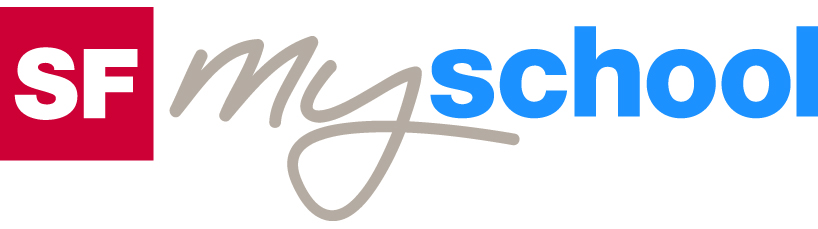 ArbeitsblattArbeitsblatt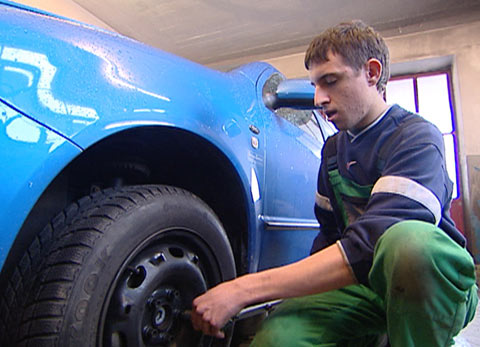 Das will ich werden: Automobil-Fachmann EFZ Das will ich werden: Automobil-Fachmann EFZ Das will ich werden: Automobil-Fachmann EFZ Das will ich werden: Automobil-Fachmann EFZ Das will ich werden: Automobil-Fachmann EFZ Das will ich werden: Automobil-Fachmann EFZ Berufsbilder aus der Schweiz (13)14:30 MinutenBerufsbilder aus der Schweiz (13)14:30 MinutenBerufsbilder aus der Schweiz (13)14:30 MinutenBerufsbilder aus der Schweiz (13)14:30 MinutenBerufsbilder aus der Schweiz (13)14:30 MinutenBerufsbilder aus der Schweiz (13)14:30 Minuten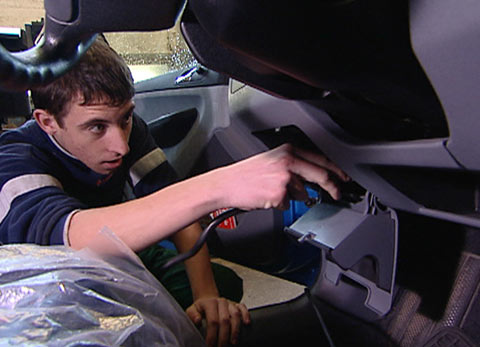 Was tut ein Automobil-Fachmann EFZ ?Nenne fünf verschiedene Arbeiten, die Lukas im Film verrichtet?Welche Voraussetzungen sind wichtig für den Beruf?Wie lange dauert Lukas’ Lehre?Wie unterscheidet sich der Beruf Automobil-Fachmann EFZ  vom Automechaniker?Warum ist es wichtig, dass Lukas bei der Arbeit kein Fehler unterläuft?Was fasziniert Lukas an Autos?Was rät Lukas Autolenkern, um sicher zu fahren?Was lernen die Automobil-Fachmann EFZ-Lehrlinge in der Schule?Was gefällt Lukas an seinem Beruf?Was mag er nicht?Welchen zweiten Beruf will Lukas nach der Lehre erlernen?Was tut ein Automobil-Fachmann EFZ ?Nenne fünf verschiedene Arbeiten, die Lukas im Film verrichtet?Welche Voraussetzungen sind wichtig für den Beruf?Wie lange dauert Lukas’ Lehre?Wie unterscheidet sich der Beruf Automobil-Fachmann EFZ  vom Automechaniker?Warum ist es wichtig, dass Lukas bei der Arbeit kein Fehler unterläuft?Was fasziniert Lukas an Autos?Was rät Lukas Autolenkern, um sicher zu fahren?Was lernen die Automobil-Fachmann EFZ-Lehrlinge in der Schule?Was gefällt Lukas an seinem Beruf?Was mag er nicht?Welchen zweiten Beruf will Lukas nach der Lehre erlernen?Was tut ein Automobil-Fachmann EFZ ?Nenne fünf verschiedene Arbeiten, die Lukas im Film verrichtet?Welche Voraussetzungen sind wichtig für den Beruf?Wie lange dauert Lukas’ Lehre?Wie unterscheidet sich der Beruf Automobil-Fachmann EFZ  vom Automechaniker?Warum ist es wichtig, dass Lukas bei der Arbeit kein Fehler unterläuft?Was fasziniert Lukas an Autos?Was rät Lukas Autolenkern, um sicher zu fahren?Was lernen die Automobil-Fachmann EFZ-Lehrlinge in der Schule?Was gefällt Lukas an seinem Beruf?Was mag er nicht?Welchen zweiten Beruf will Lukas nach der Lehre erlernen?Was tut ein Automobil-Fachmann EFZ ?Nenne fünf verschiedene Arbeiten, die Lukas im Film verrichtet?Welche Voraussetzungen sind wichtig für den Beruf?Wie lange dauert Lukas’ Lehre?Wie unterscheidet sich der Beruf Automobil-Fachmann EFZ  vom Automechaniker?Warum ist es wichtig, dass Lukas bei der Arbeit kein Fehler unterläuft?Was fasziniert Lukas an Autos?Was rät Lukas Autolenkern, um sicher zu fahren?Was lernen die Automobil-Fachmann EFZ-Lehrlinge in der Schule?Was gefällt Lukas an seinem Beruf?Was mag er nicht?Welchen zweiten Beruf will Lukas nach der Lehre erlernen?Was tut ein Automobil-Fachmann EFZ ?Nenne fünf verschiedene Arbeiten, die Lukas im Film verrichtet?Welche Voraussetzungen sind wichtig für den Beruf?Wie lange dauert Lukas’ Lehre?Wie unterscheidet sich der Beruf Automobil-Fachmann EFZ  vom Automechaniker?Warum ist es wichtig, dass Lukas bei der Arbeit kein Fehler unterläuft?Was fasziniert Lukas an Autos?Was rät Lukas Autolenkern, um sicher zu fahren?Was lernen die Automobil-Fachmann EFZ-Lehrlinge in der Schule?Was gefällt Lukas an seinem Beruf?Was mag er nicht?Welchen zweiten Beruf will Lukas nach der Lehre erlernen?Was tut ein Automobil-Fachmann EFZ ?Nenne fünf verschiedene Arbeiten, die Lukas im Film verrichtet?Welche Voraussetzungen sind wichtig für den Beruf?Wie lange dauert Lukas’ Lehre?Wie unterscheidet sich der Beruf Automobil-Fachmann EFZ  vom Automechaniker?Warum ist es wichtig, dass Lukas bei der Arbeit kein Fehler unterläuft?Was fasziniert Lukas an Autos?Was rät Lukas Autolenkern, um sicher zu fahren?Was lernen die Automobil-Fachmann EFZ-Lehrlinge in der Schule?Was gefällt Lukas an seinem Beruf?Was mag er nicht?Welchen zweiten Beruf will Lukas nach der Lehre erlernen?Was tut ein Automobil-Fachmann EFZ ?Nenne fünf verschiedene Arbeiten, die Lukas im Film verrichtet?Welche Voraussetzungen sind wichtig für den Beruf?Wie lange dauert Lukas’ Lehre?Wie unterscheidet sich der Beruf Automobil-Fachmann EFZ  vom Automechaniker?Warum ist es wichtig, dass Lukas bei der Arbeit kein Fehler unterläuft?Was fasziniert Lukas an Autos?Was rät Lukas Autolenkern, um sicher zu fahren?Was lernen die Automobil-Fachmann EFZ-Lehrlinge in der Schule?Was gefällt Lukas an seinem Beruf?Was mag er nicht?Welchen zweiten Beruf will Lukas nach der Lehre erlernen?Was tut ein Automobil-Fachmann EFZ ?Nenne fünf verschiedene Arbeiten, die Lukas im Film verrichtet?Welche Voraussetzungen sind wichtig für den Beruf?Wie lange dauert Lukas’ Lehre?Wie unterscheidet sich der Beruf Automobil-Fachmann EFZ  vom Automechaniker?Warum ist es wichtig, dass Lukas bei der Arbeit kein Fehler unterläuft?Was fasziniert Lukas an Autos?Was rät Lukas Autolenkern, um sicher zu fahren?Was lernen die Automobil-Fachmann EFZ-Lehrlinge in der Schule?Was gefällt Lukas an seinem Beruf?Was mag er nicht?Welchen zweiten Beruf will Lukas nach der Lehre erlernen?Was tut ein Automobil-Fachmann EFZ ?Nenne fünf verschiedene Arbeiten, die Lukas im Film verrichtet?Welche Voraussetzungen sind wichtig für den Beruf?Wie lange dauert Lukas’ Lehre?Wie unterscheidet sich der Beruf Automobil-Fachmann EFZ  vom Automechaniker?Warum ist es wichtig, dass Lukas bei der Arbeit kein Fehler unterläuft?Was fasziniert Lukas an Autos?Was rät Lukas Autolenkern, um sicher zu fahren?Was lernen die Automobil-Fachmann EFZ-Lehrlinge in der Schule?Was gefällt Lukas an seinem Beruf?Was mag er nicht?Welchen zweiten Beruf will Lukas nach der Lehre erlernen?Was tut ein Automobil-Fachmann EFZ ?Nenne fünf verschiedene Arbeiten, die Lukas im Film verrichtet?Welche Voraussetzungen sind wichtig für den Beruf?Wie lange dauert Lukas’ Lehre?Wie unterscheidet sich der Beruf Automobil-Fachmann EFZ  vom Automechaniker?Warum ist es wichtig, dass Lukas bei der Arbeit kein Fehler unterläuft?Was fasziniert Lukas an Autos?Was rät Lukas Autolenkern, um sicher zu fahren?Was lernen die Automobil-Fachmann EFZ-Lehrlinge in der Schule?Was gefällt Lukas an seinem Beruf?Was mag er nicht?Welchen zweiten Beruf will Lukas nach der Lehre erlernen?Was tut ein Automobil-Fachmann EFZ ?Nenne fünf verschiedene Arbeiten, die Lukas im Film verrichtet?Welche Voraussetzungen sind wichtig für den Beruf?Wie lange dauert Lukas’ Lehre?Wie unterscheidet sich der Beruf Automobil-Fachmann EFZ  vom Automechaniker?Warum ist es wichtig, dass Lukas bei der Arbeit kein Fehler unterläuft?Was fasziniert Lukas an Autos?Was rät Lukas Autolenkern, um sicher zu fahren?Was lernen die Automobil-Fachmann EFZ-Lehrlinge in der Schule?Was gefällt Lukas an seinem Beruf?Was mag er nicht?Welchen zweiten Beruf will Lukas nach der Lehre erlernen?Was tut ein Automobil-Fachmann EFZ ?Nenne fünf verschiedene Arbeiten, die Lukas im Film verrichtet?Welche Voraussetzungen sind wichtig für den Beruf?Wie lange dauert Lukas’ Lehre?Wie unterscheidet sich der Beruf Automobil-Fachmann EFZ  vom Automechaniker?Warum ist es wichtig, dass Lukas bei der Arbeit kein Fehler unterläuft?Was fasziniert Lukas an Autos?Was rät Lukas Autolenkern, um sicher zu fahren?Was lernen die Automobil-Fachmann EFZ-Lehrlinge in der Schule?Was gefällt Lukas an seinem Beruf?Was mag er nicht?Welchen zweiten Beruf will Lukas nach der Lehre erlernen?Was tut ein Automobil-Fachmann EFZ ?Nenne fünf verschiedene Arbeiten, die Lukas im Film verrichtet?Welche Voraussetzungen sind wichtig für den Beruf?Wie lange dauert Lukas’ Lehre?Wie unterscheidet sich der Beruf Automobil-Fachmann EFZ  vom Automechaniker?Warum ist es wichtig, dass Lukas bei der Arbeit kein Fehler unterläuft?Was fasziniert Lukas an Autos?Was rät Lukas Autolenkern, um sicher zu fahren?Was lernen die Automobil-Fachmann EFZ-Lehrlinge in der Schule?Was gefällt Lukas an seinem Beruf?Was mag er nicht?Welchen zweiten Beruf will Lukas nach der Lehre erlernen?Was tut ein Automobil-Fachmann EFZ ?Nenne fünf verschiedene Arbeiten, die Lukas im Film verrichtet?Welche Voraussetzungen sind wichtig für den Beruf?Wie lange dauert Lukas’ Lehre?Wie unterscheidet sich der Beruf Automobil-Fachmann EFZ  vom Automechaniker?Warum ist es wichtig, dass Lukas bei der Arbeit kein Fehler unterläuft?Was fasziniert Lukas an Autos?Was rät Lukas Autolenkern, um sicher zu fahren?Was lernen die Automobil-Fachmann EFZ-Lehrlinge in der Schule?Was gefällt Lukas an seinem Beruf?Was mag er nicht?Welchen zweiten Beruf will Lukas nach der Lehre erlernen?Was tut ein Automobil-Fachmann EFZ ?Nenne fünf verschiedene Arbeiten, die Lukas im Film verrichtet?Welche Voraussetzungen sind wichtig für den Beruf?Wie lange dauert Lukas’ Lehre?Wie unterscheidet sich der Beruf Automobil-Fachmann EFZ  vom Automechaniker?Warum ist es wichtig, dass Lukas bei der Arbeit kein Fehler unterläuft?Was fasziniert Lukas an Autos?Was rät Lukas Autolenkern, um sicher zu fahren?Was lernen die Automobil-Fachmann EFZ-Lehrlinge in der Schule?Was gefällt Lukas an seinem Beruf?Was mag er nicht?Welchen zweiten Beruf will Lukas nach der Lehre erlernen?Was tut ein Automobil-Fachmann EFZ ?Nenne fünf verschiedene Arbeiten, die Lukas im Film verrichtet?Welche Voraussetzungen sind wichtig für den Beruf?Wie lange dauert Lukas’ Lehre?Wie unterscheidet sich der Beruf Automobil-Fachmann EFZ  vom Automechaniker?Warum ist es wichtig, dass Lukas bei der Arbeit kein Fehler unterläuft?Was fasziniert Lukas an Autos?Was rät Lukas Autolenkern, um sicher zu fahren?Was lernen die Automobil-Fachmann EFZ-Lehrlinge in der Schule?Was gefällt Lukas an seinem Beruf?Was mag er nicht?Welchen zweiten Beruf will Lukas nach der Lehre erlernen?Was tut ein Automobil-Fachmann EFZ ?Nenne fünf verschiedene Arbeiten, die Lukas im Film verrichtet?Welche Voraussetzungen sind wichtig für den Beruf?Wie lange dauert Lukas’ Lehre?Wie unterscheidet sich der Beruf Automobil-Fachmann EFZ  vom Automechaniker?Warum ist es wichtig, dass Lukas bei der Arbeit kein Fehler unterläuft?Was fasziniert Lukas an Autos?Was rät Lukas Autolenkern, um sicher zu fahren?Was lernen die Automobil-Fachmann EFZ-Lehrlinge in der Schule?Was gefällt Lukas an seinem Beruf?Was mag er nicht?Welchen zweiten Beruf will Lukas nach der Lehre erlernen?Was tut ein Automobil-Fachmann EFZ ?Nenne fünf verschiedene Arbeiten, die Lukas im Film verrichtet?Welche Voraussetzungen sind wichtig für den Beruf?Wie lange dauert Lukas’ Lehre?Wie unterscheidet sich der Beruf Automobil-Fachmann EFZ  vom Automechaniker?Warum ist es wichtig, dass Lukas bei der Arbeit kein Fehler unterläuft?Was fasziniert Lukas an Autos?Was rät Lukas Autolenkern, um sicher zu fahren?Was lernen die Automobil-Fachmann EFZ-Lehrlinge in der Schule?Was gefällt Lukas an seinem Beruf?Was mag er nicht?Welchen zweiten Beruf will Lukas nach der Lehre erlernen?Was tut ein Automobil-Fachmann EFZ ?Nenne fünf verschiedene Arbeiten, die Lukas im Film verrichtet?Welche Voraussetzungen sind wichtig für den Beruf?Wie lange dauert Lukas’ Lehre?Wie unterscheidet sich der Beruf Automobil-Fachmann EFZ  vom Automechaniker?Warum ist es wichtig, dass Lukas bei der Arbeit kein Fehler unterläuft?Was fasziniert Lukas an Autos?Was rät Lukas Autolenkern, um sicher zu fahren?Was lernen die Automobil-Fachmann EFZ-Lehrlinge in der Schule?Was gefällt Lukas an seinem Beruf?Was mag er nicht?Welchen zweiten Beruf will Lukas nach der Lehre erlernen?Was tut ein Automobil-Fachmann EFZ ?Nenne fünf verschiedene Arbeiten, die Lukas im Film verrichtet?Welche Voraussetzungen sind wichtig für den Beruf?Wie lange dauert Lukas’ Lehre?Wie unterscheidet sich der Beruf Automobil-Fachmann EFZ  vom Automechaniker?Warum ist es wichtig, dass Lukas bei der Arbeit kein Fehler unterläuft?Was fasziniert Lukas an Autos?Was rät Lukas Autolenkern, um sicher zu fahren?Was lernen die Automobil-Fachmann EFZ-Lehrlinge in der Schule?Was gefällt Lukas an seinem Beruf?Was mag er nicht?Welchen zweiten Beruf will Lukas nach der Lehre erlernen?Was tut ein Automobil-Fachmann EFZ ?Nenne fünf verschiedene Arbeiten, die Lukas im Film verrichtet?Welche Voraussetzungen sind wichtig für den Beruf?Wie lange dauert Lukas’ Lehre?Wie unterscheidet sich der Beruf Automobil-Fachmann EFZ  vom Automechaniker?Warum ist es wichtig, dass Lukas bei der Arbeit kein Fehler unterläuft?Was fasziniert Lukas an Autos?Was rät Lukas Autolenkern, um sicher zu fahren?Was lernen die Automobil-Fachmann EFZ-Lehrlinge in der Schule?Was gefällt Lukas an seinem Beruf?Was mag er nicht?Welchen zweiten Beruf will Lukas nach der Lehre erlernen?Was tut ein Automobil-Fachmann EFZ ?Nenne fünf verschiedene Arbeiten, die Lukas im Film verrichtet?Welche Voraussetzungen sind wichtig für den Beruf?Wie lange dauert Lukas’ Lehre?Wie unterscheidet sich der Beruf Automobil-Fachmann EFZ  vom Automechaniker?Warum ist es wichtig, dass Lukas bei der Arbeit kein Fehler unterläuft?Was fasziniert Lukas an Autos?Was rät Lukas Autolenkern, um sicher zu fahren?Was lernen die Automobil-Fachmann EFZ-Lehrlinge in der Schule?Was gefällt Lukas an seinem Beruf?Was mag er nicht?Welchen zweiten Beruf will Lukas nach der Lehre erlernen?Was tut ein Automobil-Fachmann EFZ ?Nenne fünf verschiedene Arbeiten, die Lukas im Film verrichtet?Welche Voraussetzungen sind wichtig für den Beruf?Wie lange dauert Lukas’ Lehre?Wie unterscheidet sich der Beruf Automobil-Fachmann EFZ  vom Automechaniker?Warum ist es wichtig, dass Lukas bei der Arbeit kein Fehler unterläuft?Was fasziniert Lukas an Autos?Was rät Lukas Autolenkern, um sicher zu fahren?Was lernen die Automobil-Fachmann EFZ-Lehrlinge in der Schule?Was gefällt Lukas an seinem Beruf?Was mag er nicht?Welchen zweiten Beruf will Lukas nach der Lehre erlernen?Was tut ein Automobil-Fachmann EFZ ?Nenne fünf verschiedene Arbeiten, die Lukas im Film verrichtet?Welche Voraussetzungen sind wichtig für den Beruf?Wie lange dauert Lukas’ Lehre?Wie unterscheidet sich der Beruf Automobil-Fachmann EFZ  vom Automechaniker?Warum ist es wichtig, dass Lukas bei der Arbeit kein Fehler unterläuft?Was fasziniert Lukas an Autos?Was rät Lukas Autolenkern, um sicher zu fahren?Was lernen die Automobil-Fachmann EFZ-Lehrlinge in der Schule?Was gefällt Lukas an seinem Beruf?Was mag er nicht?Welchen zweiten Beruf will Lukas nach der Lehre erlernen?Was tut ein Automobil-Fachmann EFZ ?Nenne fünf verschiedene Arbeiten, die Lukas im Film verrichtet?Welche Voraussetzungen sind wichtig für den Beruf?Wie lange dauert Lukas’ Lehre?Wie unterscheidet sich der Beruf Automobil-Fachmann EFZ  vom Automechaniker?Warum ist es wichtig, dass Lukas bei der Arbeit kein Fehler unterläuft?Was fasziniert Lukas an Autos?Was rät Lukas Autolenkern, um sicher zu fahren?Was lernen die Automobil-Fachmann EFZ-Lehrlinge in der Schule?Was gefällt Lukas an seinem Beruf?Was mag er nicht?Welchen zweiten Beruf will Lukas nach der Lehre erlernen?Was tut ein Automobil-Fachmann EFZ ?Nenne fünf verschiedene Arbeiten, die Lukas im Film verrichtet?Welche Voraussetzungen sind wichtig für den Beruf?Wie lange dauert Lukas’ Lehre?Wie unterscheidet sich der Beruf Automobil-Fachmann EFZ  vom Automechaniker?Warum ist es wichtig, dass Lukas bei der Arbeit kein Fehler unterläuft?Was fasziniert Lukas an Autos?Was rät Lukas Autolenkern, um sicher zu fahren?Was lernen die Automobil-Fachmann EFZ-Lehrlinge in der Schule?Was gefällt Lukas an seinem Beruf?Was mag er nicht?Welchen zweiten Beruf will Lukas nach der Lehre erlernen?Was tut ein Automobil-Fachmann EFZ ?Nenne fünf verschiedene Arbeiten, die Lukas im Film verrichtet?Welche Voraussetzungen sind wichtig für den Beruf?Wie lange dauert Lukas’ Lehre?Wie unterscheidet sich der Beruf Automobil-Fachmann EFZ  vom Automechaniker?Warum ist es wichtig, dass Lukas bei der Arbeit kein Fehler unterläuft?Was fasziniert Lukas an Autos?Was rät Lukas Autolenkern, um sicher zu fahren?Was lernen die Automobil-Fachmann EFZ-Lehrlinge in der Schule?Was gefällt Lukas an seinem Beruf?Was mag er nicht?Welchen zweiten Beruf will Lukas nach der Lehre erlernen?Was tut ein Automobil-Fachmann EFZ ?Nenne fünf verschiedene Arbeiten, die Lukas im Film verrichtet?Welche Voraussetzungen sind wichtig für den Beruf?Wie lange dauert Lukas’ Lehre?Wie unterscheidet sich der Beruf Automobil-Fachmann EFZ  vom Automechaniker?Warum ist es wichtig, dass Lukas bei der Arbeit kein Fehler unterläuft?Was fasziniert Lukas an Autos?Was rät Lukas Autolenkern, um sicher zu fahren?Was lernen die Automobil-Fachmann EFZ-Lehrlinge in der Schule?Was gefällt Lukas an seinem Beruf?Was mag er nicht?Welchen zweiten Beruf will Lukas nach der Lehre erlernen?Was tut ein Automobil-Fachmann EFZ ?Nenne fünf verschiedene Arbeiten, die Lukas im Film verrichtet?Welche Voraussetzungen sind wichtig für den Beruf?Wie lange dauert Lukas’ Lehre?Wie unterscheidet sich der Beruf Automobil-Fachmann EFZ  vom Automechaniker?Warum ist es wichtig, dass Lukas bei der Arbeit kein Fehler unterläuft?Was fasziniert Lukas an Autos?Was rät Lukas Autolenkern, um sicher zu fahren?Was lernen die Automobil-Fachmann EFZ-Lehrlinge in der Schule?Was gefällt Lukas an seinem Beruf?Was mag er nicht?Welchen zweiten Beruf will Lukas nach der Lehre erlernen?Was tut ein Automobil-Fachmann EFZ ?Nenne fünf verschiedene Arbeiten, die Lukas im Film verrichtet?Welche Voraussetzungen sind wichtig für den Beruf?Wie lange dauert Lukas’ Lehre?Wie unterscheidet sich der Beruf Automobil-Fachmann EFZ  vom Automechaniker?Warum ist es wichtig, dass Lukas bei der Arbeit kein Fehler unterläuft?Was fasziniert Lukas an Autos?Was rät Lukas Autolenkern, um sicher zu fahren?Was lernen die Automobil-Fachmann EFZ-Lehrlinge in der Schule?Was gefällt Lukas an seinem Beruf?Was mag er nicht?Welchen zweiten Beruf will Lukas nach der Lehre erlernen?Was tut ein Automobil-Fachmann EFZ ?Nenne fünf verschiedene Arbeiten, die Lukas im Film verrichtet?Welche Voraussetzungen sind wichtig für den Beruf?Wie lange dauert Lukas’ Lehre?Wie unterscheidet sich der Beruf Automobil-Fachmann EFZ  vom Automechaniker?Warum ist es wichtig, dass Lukas bei der Arbeit kein Fehler unterläuft?Was fasziniert Lukas an Autos?Was rät Lukas Autolenkern, um sicher zu fahren?Was lernen die Automobil-Fachmann EFZ-Lehrlinge in der Schule?Was gefällt Lukas an seinem Beruf?Was mag er nicht?Welchen zweiten Beruf will Lukas nach der Lehre erlernen?Was tut ein Automobil-Fachmann EFZ ?Nenne fünf verschiedene Arbeiten, die Lukas im Film verrichtet?Welche Voraussetzungen sind wichtig für den Beruf?Wie lange dauert Lukas’ Lehre?Wie unterscheidet sich der Beruf Automobil-Fachmann EFZ  vom Automechaniker?Warum ist es wichtig, dass Lukas bei der Arbeit kein Fehler unterläuft?Was fasziniert Lukas an Autos?Was rät Lukas Autolenkern, um sicher zu fahren?Was lernen die Automobil-Fachmann EFZ-Lehrlinge in der Schule?Was gefällt Lukas an seinem Beruf?Was mag er nicht?Welchen zweiten Beruf will Lukas nach der Lehre erlernen?Was tut ein Automobil-Fachmann EFZ ?Nenne fünf verschiedene Arbeiten, die Lukas im Film verrichtet?Welche Voraussetzungen sind wichtig für den Beruf?Wie lange dauert Lukas’ Lehre?Wie unterscheidet sich der Beruf Automobil-Fachmann EFZ  vom Automechaniker?Warum ist es wichtig, dass Lukas bei der Arbeit kein Fehler unterläuft?Was fasziniert Lukas an Autos?Was rät Lukas Autolenkern, um sicher zu fahren?Was lernen die Automobil-Fachmann EFZ-Lehrlinge in der Schule?Was gefällt Lukas an seinem Beruf?Was mag er nicht?Welchen zweiten Beruf will Lukas nach der Lehre erlernen?Was tut ein Automobil-Fachmann EFZ ?Nenne fünf verschiedene Arbeiten, die Lukas im Film verrichtet?Welche Voraussetzungen sind wichtig für den Beruf?Wie lange dauert Lukas’ Lehre?Wie unterscheidet sich der Beruf Automobil-Fachmann EFZ  vom Automechaniker?Warum ist es wichtig, dass Lukas bei der Arbeit kein Fehler unterläuft?Was fasziniert Lukas an Autos?Was rät Lukas Autolenkern, um sicher zu fahren?Was lernen die Automobil-Fachmann EFZ-Lehrlinge in der Schule?Was gefällt Lukas an seinem Beruf?Was mag er nicht?Welchen zweiten Beruf will Lukas nach der Lehre erlernen?Was tut ein Automobil-Fachmann EFZ ?Nenne fünf verschiedene Arbeiten, die Lukas im Film verrichtet?Welche Voraussetzungen sind wichtig für den Beruf?Wie lange dauert Lukas’ Lehre?Wie unterscheidet sich der Beruf Automobil-Fachmann EFZ  vom Automechaniker?Warum ist es wichtig, dass Lukas bei der Arbeit kein Fehler unterläuft?Was fasziniert Lukas an Autos?Was rät Lukas Autolenkern, um sicher zu fahren?Was lernen die Automobil-Fachmann EFZ-Lehrlinge in der Schule?Was gefällt Lukas an seinem Beruf?Was mag er nicht?Welchen zweiten Beruf will Lukas nach der Lehre erlernen?Was tut ein Automobil-Fachmann EFZ ?Nenne fünf verschiedene Arbeiten, die Lukas im Film verrichtet?Welche Voraussetzungen sind wichtig für den Beruf?Wie lange dauert Lukas’ Lehre?Wie unterscheidet sich der Beruf Automobil-Fachmann EFZ  vom Automechaniker?Warum ist es wichtig, dass Lukas bei der Arbeit kein Fehler unterläuft?Was fasziniert Lukas an Autos?Was rät Lukas Autolenkern, um sicher zu fahren?Was lernen die Automobil-Fachmann EFZ-Lehrlinge in der Schule?Was gefällt Lukas an seinem Beruf?Was mag er nicht?Welchen zweiten Beruf will Lukas nach der Lehre erlernen?Was tut ein Automobil-Fachmann EFZ ?Nenne fünf verschiedene Arbeiten, die Lukas im Film verrichtet?Welche Voraussetzungen sind wichtig für den Beruf?Wie lange dauert Lukas’ Lehre?Wie unterscheidet sich der Beruf Automobil-Fachmann EFZ  vom Automechaniker?Warum ist es wichtig, dass Lukas bei der Arbeit kein Fehler unterläuft?Was fasziniert Lukas an Autos?Was rät Lukas Autolenkern, um sicher zu fahren?Was lernen die Automobil-Fachmann EFZ-Lehrlinge in der Schule?Was gefällt Lukas an seinem Beruf?Was mag er nicht?Welchen zweiten Beruf will Lukas nach der Lehre erlernen?Was tut ein Automobil-Fachmann EFZ ?Nenne fünf verschiedene Arbeiten, die Lukas im Film verrichtet?Welche Voraussetzungen sind wichtig für den Beruf?Wie lange dauert Lukas’ Lehre?Wie unterscheidet sich der Beruf Automobil-Fachmann EFZ  vom Automechaniker?Warum ist es wichtig, dass Lukas bei der Arbeit kein Fehler unterläuft?Was fasziniert Lukas an Autos?Was rät Lukas Autolenkern, um sicher zu fahren?Was lernen die Automobil-Fachmann EFZ-Lehrlinge in der Schule?Was gefällt Lukas an seinem Beruf?Was mag er nicht?Welchen zweiten Beruf will Lukas nach der Lehre erlernen?Was tut ein Automobil-Fachmann EFZ ?Nenne fünf verschiedene Arbeiten, die Lukas im Film verrichtet?Welche Voraussetzungen sind wichtig für den Beruf?Wie lange dauert Lukas’ Lehre?Wie unterscheidet sich der Beruf Automobil-Fachmann EFZ  vom Automechaniker?Warum ist es wichtig, dass Lukas bei der Arbeit kein Fehler unterläuft?Was fasziniert Lukas an Autos?Was rät Lukas Autolenkern, um sicher zu fahren?Was lernen die Automobil-Fachmann EFZ-Lehrlinge in der Schule?Was gefällt Lukas an seinem Beruf?Was mag er nicht?Welchen zweiten Beruf will Lukas nach der Lehre erlernen?Was tut ein Automobil-Fachmann EFZ ?Nenne fünf verschiedene Arbeiten, die Lukas im Film verrichtet?Welche Voraussetzungen sind wichtig für den Beruf?Wie lange dauert Lukas’ Lehre?Wie unterscheidet sich der Beruf Automobil-Fachmann EFZ  vom Automechaniker?Warum ist es wichtig, dass Lukas bei der Arbeit kein Fehler unterläuft?Was fasziniert Lukas an Autos?Was rät Lukas Autolenkern, um sicher zu fahren?Was lernen die Automobil-Fachmann EFZ-Lehrlinge in der Schule?Was gefällt Lukas an seinem Beruf?Was mag er nicht?Welchen zweiten Beruf will Lukas nach der Lehre erlernen?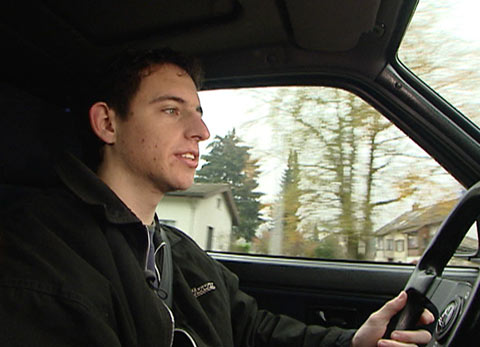 Was tut ein Automobil-Fachmann EFZ ?Nenne fünf verschiedene Arbeiten, die Lukas im Film verrichtet?Welche Voraussetzungen sind wichtig für den Beruf?Wie lange dauert Lukas’ Lehre?Wie unterscheidet sich der Beruf Automobil-Fachmann EFZ  vom Automechaniker?Warum ist es wichtig, dass Lukas bei der Arbeit kein Fehler unterläuft?Was fasziniert Lukas an Autos?Was rät Lukas Autolenkern, um sicher zu fahren?Was lernen die Automobil-Fachmann EFZ-Lehrlinge in der Schule?Was gefällt Lukas an seinem Beruf?Was mag er nicht?Welchen zweiten Beruf will Lukas nach der Lehre erlernen?Was tut ein Automobil-Fachmann EFZ ?Nenne fünf verschiedene Arbeiten, die Lukas im Film verrichtet?Welche Voraussetzungen sind wichtig für den Beruf?Wie lange dauert Lukas’ Lehre?Wie unterscheidet sich der Beruf Automobil-Fachmann EFZ  vom Automechaniker?Warum ist es wichtig, dass Lukas bei der Arbeit kein Fehler unterläuft?Was fasziniert Lukas an Autos?Was rät Lukas Autolenkern, um sicher zu fahren?Was lernen die Automobil-Fachmann EFZ-Lehrlinge in der Schule?Was gefällt Lukas an seinem Beruf?Was mag er nicht?Welchen zweiten Beruf will Lukas nach der Lehre erlernen?Was tut ein Automobil-Fachmann EFZ ?Nenne fünf verschiedene Arbeiten, die Lukas im Film verrichtet?Welche Voraussetzungen sind wichtig für den Beruf?Wie lange dauert Lukas’ Lehre?Wie unterscheidet sich der Beruf Automobil-Fachmann EFZ  vom Automechaniker?Warum ist es wichtig, dass Lukas bei der Arbeit kein Fehler unterläuft?Was fasziniert Lukas an Autos?Was rät Lukas Autolenkern, um sicher zu fahren?Was lernen die Automobil-Fachmann EFZ-Lehrlinge in der Schule?Was gefällt Lukas an seinem Beruf?Was mag er nicht?Welchen zweiten Beruf will Lukas nach der Lehre erlernen?Was tut ein Automobil-Fachmann EFZ ?Nenne fünf verschiedene Arbeiten, die Lukas im Film verrichtet?Welche Voraussetzungen sind wichtig für den Beruf?Wie lange dauert Lukas’ Lehre?Wie unterscheidet sich der Beruf Automobil-Fachmann EFZ  vom Automechaniker?Warum ist es wichtig, dass Lukas bei der Arbeit kein Fehler unterläuft?Was fasziniert Lukas an Autos?Was rät Lukas Autolenkern, um sicher zu fahren?Was lernen die Automobil-Fachmann EFZ-Lehrlinge in der Schule?Was gefällt Lukas an seinem Beruf?Was mag er nicht?Welchen zweiten Beruf will Lukas nach der Lehre erlernen?Was tut ein Automobil-Fachmann EFZ ?Nenne fünf verschiedene Arbeiten, die Lukas im Film verrichtet?Welche Voraussetzungen sind wichtig für den Beruf?Wie lange dauert Lukas’ Lehre?Wie unterscheidet sich der Beruf Automobil-Fachmann EFZ  vom Automechaniker?Warum ist es wichtig, dass Lukas bei der Arbeit kein Fehler unterläuft?Was fasziniert Lukas an Autos?Was rät Lukas Autolenkern, um sicher zu fahren?Was lernen die Automobil-Fachmann EFZ-Lehrlinge in der Schule?Was gefällt Lukas an seinem Beruf?Was mag er nicht?Welchen zweiten Beruf will Lukas nach der Lehre erlernen?Was tut ein Automobil-Fachmann EFZ ?Nenne fünf verschiedene Arbeiten, die Lukas im Film verrichtet?Welche Voraussetzungen sind wichtig für den Beruf?Wie lange dauert Lukas’ Lehre?Wie unterscheidet sich der Beruf Automobil-Fachmann EFZ  vom Automechaniker?Warum ist es wichtig, dass Lukas bei der Arbeit kein Fehler unterläuft?Was fasziniert Lukas an Autos?Was rät Lukas Autolenkern, um sicher zu fahren?Was lernen die Automobil-Fachmann EFZ-Lehrlinge in der Schule?Was gefällt Lukas an seinem Beruf?Was mag er nicht?Welchen zweiten Beruf will Lukas nach der Lehre erlernen?Was tut ein Automobil-Fachmann EFZ ?Nenne fünf verschiedene Arbeiten, die Lukas im Film verrichtet?Welche Voraussetzungen sind wichtig für den Beruf?Wie lange dauert Lukas’ Lehre?Wie unterscheidet sich der Beruf Automobil-Fachmann EFZ  vom Automechaniker?Warum ist es wichtig, dass Lukas bei der Arbeit kein Fehler unterläuft?Was fasziniert Lukas an Autos?Was rät Lukas Autolenkern, um sicher zu fahren?Was lernen die Automobil-Fachmann EFZ-Lehrlinge in der Schule?Was gefällt Lukas an seinem Beruf?Was mag er nicht?Welchen zweiten Beruf will Lukas nach der Lehre erlernen?Was tut ein Automobil-Fachmann EFZ ?Nenne fünf verschiedene Arbeiten, die Lukas im Film verrichtet?Welche Voraussetzungen sind wichtig für den Beruf?Wie lange dauert Lukas’ Lehre?Wie unterscheidet sich der Beruf Automobil-Fachmann EFZ  vom Automechaniker?Warum ist es wichtig, dass Lukas bei der Arbeit kein Fehler unterläuft?Was fasziniert Lukas an Autos?Was rät Lukas Autolenkern, um sicher zu fahren?Was lernen die Automobil-Fachmann EFZ-Lehrlinge in der Schule?Was gefällt Lukas an seinem Beruf?Was mag er nicht?Welchen zweiten Beruf will Lukas nach der Lehre erlernen?Was tut ein Automobil-Fachmann EFZ ?Nenne fünf verschiedene Arbeiten, die Lukas im Film verrichtet?Welche Voraussetzungen sind wichtig für den Beruf?Wie lange dauert Lukas’ Lehre?Wie unterscheidet sich der Beruf Automobil-Fachmann EFZ  vom Automechaniker?Warum ist es wichtig, dass Lukas bei der Arbeit kein Fehler unterläuft?Was fasziniert Lukas an Autos?Was rät Lukas Autolenkern, um sicher zu fahren?Was lernen die Automobil-Fachmann EFZ-Lehrlinge in der Schule?Was gefällt Lukas an seinem Beruf?Was mag er nicht?Welchen zweiten Beruf will Lukas nach der Lehre erlernen?Was tut ein Automobil-Fachmann EFZ ?Nenne fünf verschiedene Arbeiten, die Lukas im Film verrichtet?Welche Voraussetzungen sind wichtig für den Beruf?Wie lange dauert Lukas’ Lehre?Wie unterscheidet sich der Beruf Automobil-Fachmann EFZ  vom Automechaniker?Warum ist es wichtig, dass Lukas bei der Arbeit kein Fehler unterläuft?Was fasziniert Lukas an Autos?Was rät Lukas Autolenkern, um sicher zu fahren?Was lernen die Automobil-Fachmann EFZ-Lehrlinge in der Schule?Was gefällt Lukas an seinem Beruf?Was mag er nicht?Welchen zweiten Beruf will Lukas nach der Lehre erlernen?Was tut ein Automobil-Fachmann EFZ ?Nenne fünf verschiedene Arbeiten, die Lukas im Film verrichtet?Welche Voraussetzungen sind wichtig für den Beruf?Wie lange dauert Lukas’ Lehre?Wie unterscheidet sich der Beruf Automobil-Fachmann EFZ  vom Automechaniker?Warum ist es wichtig, dass Lukas bei der Arbeit kein Fehler unterläuft?Was fasziniert Lukas an Autos?Was rät Lukas Autolenkern, um sicher zu fahren?Was lernen die Automobil-Fachmann EFZ-Lehrlinge in der Schule?Was gefällt Lukas an seinem Beruf?Was mag er nicht?Welchen zweiten Beruf will Lukas nach der Lehre erlernen?Was tut ein Automobil-Fachmann EFZ ?Nenne fünf verschiedene Arbeiten, die Lukas im Film verrichtet?Welche Voraussetzungen sind wichtig für den Beruf?Wie lange dauert Lukas’ Lehre?Wie unterscheidet sich der Beruf Automobil-Fachmann EFZ  vom Automechaniker?Warum ist es wichtig, dass Lukas bei der Arbeit kein Fehler unterläuft?Was fasziniert Lukas an Autos?Was rät Lukas Autolenkern, um sicher zu fahren?Was lernen die Automobil-Fachmann EFZ-Lehrlinge in der Schule?Was gefällt Lukas an seinem Beruf?Was mag er nicht?Welchen zweiten Beruf will Lukas nach der Lehre erlernen?Was tut ein Automobil-Fachmann EFZ ?Nenne fünf verschiedene Arbeiten, die Lukas im Film verrichtet?Welche Voraussetzungen sind wichtig für den Beruf?Wie lange dauert Lukas’ Lehre?Wie unterscheidet sich der Beruf Automobil-Fachmann EFZ  vom Automechaniker?Warum ist es wichtig, dass Lukas bei der Arbeit kein Fehler unterläuft?Was fasziniert Lukas an Autos?Was rät Lukas Autolenkern, um sicher zu fahren?Was lernen die Automobil-Fachmann EFZ-Lehrlinge in der Schule?Was gefällt Lukas an seinem Beruf?Was mag er nicht?Welchen zweiten Beruf will Lukas nach der Lehre erlernen?Was tut ein Automobil-Fachmann EFZ ?Nenne fünf verschiedene Arbeiten, die Lukas im Film verrichtet?Welche Voraussetzungen sind wichtig für den Beruf?Wie lange dauert Lukas’ Lehre?Wie unterscheidet sich der Beruf Automobil-Fachmann EFZ  vom Automechaniker?Warum ist es wichtig, dass Lukas bei der Arbeit kein Fehler unterläuft?Was fasziniert Lukas an Autos?Was rät Lukas Autolenkern, um sicher zu fahren?Was lernen die Automobil-Fachmann EFZ-Lehrlinge in der Schule?Was gefällt Lukas an seinem Beruf?Was mag er nicht?Welchen zweiten Beruf will Lukas nach der Lehre erlernen?Was tut ein Automobil-Fachmann EFZ ?Nenne fünf verschiedene Arbeiten, die Lukas im Film verrichtet?Welche Voraussetzungen sind wichtig für den Beruf?Wie lange dauert Lukas’ Lehre?Wie unterscheidet sich der Beruf Automobil-Fachmann EFZ  vom Automechaniker?Warum ist es wichtig, dass Lukas bei der Arbeit kein Fehler unterläuft?Was fasziniert Lukas an Autos?Was rät Lukas Autolenkern, um sicher zu fahren?Was lernen die Automobil-Fachmann EFZ-Lehrlinge in der Schule?Was gefällt Lukas an seinem Beruf?Was mag er nicht?Welchen zweiten Beruf will Lukas nach der Lehre erlernen?Was tut ein Automobil-Fachmann EFZ ?Nenne fünf verschiedene Arbeiten, die Lukas im Film verrichtet?Welche Voraussetzungen sind wichtig für den Beruf?Wie lange dauert Lukas’ Lehre?Wie unterscheidet sich der Beruf Automobil-Fachmann EFZ  vom Automechaniker?Warum ist es wichtig, dass Lukas bei der Arbeit kein Fehler unterläuft?Was fasziniert Lukas an Autos?Was rät Lukas Autolenkern, um sicher zu fahren?Was lernen die Automobil-Fachmann EFZ-Lehrlinge in der Schule?Was gefällt Lukas an seinem Beruf?Was mag er nicht?Welchen zweiten Beruf will Lukas nach der Lehre erlernen?Was tut ein Automobil-Fachmann EFZ ?Nenne fünf verschiedene Arbeiten, die Lukas im Film verrichtet?Welche Voraussetzungen sind wichtig für den Beruf?Wie lange dauert Lukas’ Lehre?Wie unterscheidet sich der Beruf Automobil-Fachmann EFZ  vom Automechaniker?Warum ist es wichtig, dass Lukas bei der Arbeit kein Fehler unterläuft?Was fasziniert Lukas an Autos?Was rät Lukas Autolenkern, um sicher zu fahren?Was lernen die Automobil-Fachmann EFZ-Lehrlinge in der Schule?Was gefällt Lukas an seinem Beruf?Was mag er nicht?Welchen zweiten Beruf will Lukas nach der Lehre erlernen?Was tut ein Automobil-Fachmann EFZ ?Nenne fünf verschiedene Arbeiten, die Lukas im Film verrichtet?Welche Voraussetzungen sind wichtig für den Beruf?Wie lange dauert Lukas’ Lehre?Wie unterscheidet sich der Beruf Automobil-Fachmann EFZ  vom Automechaniker?Warum ist es wichtig, dass Lukas bei der Arbeit kein Fehler unterläuft?Was fasziniert Lukas an Autos?Was rät Lukas Autolenkern, um sicher zu fahren?Was lernen die Automobil-Fachmann EFZ-Lehrlinge in der Schule?Was gefällt Lukas an seinem Beruf?Was mag er nicht?Welchen zweiten Beruf will Lukas nach der Lehre erlernen?Was tut ein Automobil-Fachmann EFZ ?Nenne fünf verschiedene Arbeiten, die Lukas im Film verrichtet?Welche Voraussetzungen sind wichtig für den Beruf?Wie lange dauert Lukas’ Lehre?Wie unterscheidet sich der Beruf Automobil-Fachmann EFZ  vom Automechaniker?Warum ist es wichtig, dass Lukas bei der Arbeit kein Fehler unterläuft?Was fasziniert Lukas an Autos?Was rät Lukas Autolenkern, um sicher zu fahren?Was lernen die Automobil-Fachmann EFZ-Lehrlinge in der Schule?Was gefällt Lukas an seinem Beruf?Was mag er nicht?Welchen zweiten Beruf will Lukas nach der Lehre erlernen?Was tut ein Automobil-Fachmann EFZ ?Nenne fünf verschiedene Arbeiten, die Lukas im Film verrichtet?Welche Voraussetzungen sind wichtig für den Beruf?Wie lange dauert Lukas’ Lehre?Wie unterscheidet sich der Beruf Automobil-Fachmann EFZ  vom Automechaniker?Warum ist es wichtig, dass Lukas bei der Arbeit kein Fehler unterläuft?Was fasziniert Lukas an Autos?Was rät Lukas Autolenkern, um sicher zu fahren?Was lernen die Automobil-Fachmann EFZ-Lehrlinge in der Schule?Was gefällt Lukas an seinem Beruf?Was mag er nicht?Welchen zweiten Beruf will Lukas nach der Lehre erlernen?Was tut ein Automobil-Fachmann EFZ ?Nenne fünf verschiedene Arbeiten, die Lukas im Film verrichtet?Welche Voraussetzungen sind wichtig für den Beruf?Wie lange dauert Lukas’ Lehre?Wie unterscheidet sich der Beruf Automobil-Fachmann EFZ  vom Automechaniker?Warum ist es wichtig, dass Lukas bei der Arbeit kein Fehler unterläuft?Was fasziniert Lukas an Autos?Was rät Lukas Autolenkern, um sicher zu fahren?Was lernen die Automobil-Fachmann EFZ-Lehrlinge in der Schule?Was gefällt Lukas an seinem Beruf?Was mag er nicht?Welchen zweiten Beruf will Lukas nach der Lehre erlernen?Was tut ein Automobil-Fachmann EFZ ?Nenne fünf verschiedene Arbeiten, die Lukas im Film verrichtet?Welche Voraussetzungen sind wichtig für den Beruf?Wie lange dauert Lukas’ Lehre?Wie unterscheidet sich der Beruf Automobil-Fachmann EFZ  vom Automechaniker?Warum ist es wichtig, dass Lukas bei der Arbeit kein Fehler unterläuft?Was fasziniert Lukas an Autos?Was rät Lukas Autolenkern, um sicher zu fahren?Was lernen die Automobil-Fachmann EFZ-Lehrlinge in der Schule?Was gefällt Lukas an seinem Beruf?Was mag er nicht?Welchen zweiten Beruf will Lukas nach der Lehre erlernen?Was tut ein Automobil-Fachmann EFZ ?Nenne fünf verschiedene Arbeiten, die Lukas im Film verrichtet?Welche Voraussetzungen sind wichtig für den Beruf?Wie lange dauert Lukas’ Lehre?Wie unterscheidet sich der Beruf Automobil-Fachmann EFZ  vom Automechaniker?Warum ist es wichtig, dass Lukas bei der Arbeit kein Fehler unterläuft?Was fasziniert Lukas an Autos?Was rät Lukas Autolenkern, um sicher zu fahren?Was lernen die Automobil-Fachmann EFZ-Lehrlinge in der Schule?Was gefällt Lukas an seinem Beruf?Was mag er nicht?Welchen zweiten Beruf will Lukas nach der Lehre erlernen?Was tut ein Automobil-Fachmann EFZ ?Nenne fünf verschiedene Arbeiten, die Lukas im Film verrichtet?Welche Voraussetzungen sind wichtig für den Beruf?Wie lange dauert Lukas’ Lehre?Wie unterscheidet sich der Beruf Automobil-Fachmann EFZ  vom Automechaniker?Warum ist es wichtig, dass Lukas bei der Arbeit kein Fehler unterläuft?Was fasziniert Lukas an Autos?Was rät Lukas Autolenkern, um sicher zu fahren?Was lernen die Automobil-Fachmann EFZ-Lehrlinge in der Schule?Was gefällt Lukas an seinem Beruf?Was mag er nicht?Welchen zweiten Beruf will Lukas nach der Lehre erlernen?Was tut ein Automobil-Fachmann EFZ ?Nenne fünf verschiedene Arbeiten, die Lukas im Film verrichtet?Welche Voraussetzungen sind wichtig für den Beruf?Wie lange dauert Lukas’ Lehre?Wie unterscheidet sich der Beruf Automobil-Fachmann EFZ  vom Automechaniker?Warum ist es wichtig, dass Lukas bei der Arbeit kein Fehler unterläuft?Was fasziniert Lukas an Autos?Was rät Lukas Autolenkern, um sicher zu fahren?Was lernen die Automobil-Fachmann EFZ-Lehrlinge in der Schule?Was gefällt Lukas an seinem Beruf?Was mag er nicht?Welchen zweiten Beruf will Lukas nach der Lehre erlernen?Was tut ein Automobil-Fachmann EFZ ?Nenne fünf verschiedene Arbeiten, die Lukas im Film verrichtet?Welche Voraussetzungen sind wichtig für den Beruf?Wie lange dauert Lukas’ Lehre?Wie unterscheidet sich der Beruf Automobil-Fachmann EFZ  vom Automechaniker?Warum ist es wichtig, dass Lukas bei der Arbeit kein Fehler unterläuft?Was fasziniert Lukas an Autos?Was rät Lukas Autolenkern, um sicher zu fahren?Was lernen die Automobil-Fachmann EFZ-Lehrlinge in der Schule?Was gefällt Lukas an seinem Beruf?Was mag er nicht?Welchen zweiten Beruf will Lukas nach der Lehre erlernen?Was tut ein Automobil-Fachmann EFZ ?Nenne fünf verschiedene Arbeiten, die Lukas im Film verrichtet?Welche Voraussetzungen sind wichtig für den Beruf?Wie lange dauert Lukas’ Lehre?Wie unterscheidet sich der Beruf Automobil-Fachmann EFZ  vom Automechaniker?Warum ist es wichtig, dass Lukas bei der Arbeit kein Fehler unterläuft?Was fasziniert Lukas an Autos?Was rät Lukas Autolenkern, um sicher zu fahren?Was lernen die Automobil-Fachmann EFZ-Lehrlinge in der Schule?Was gefällt Lukas an seinem Beruf?Was mag er nicht?Welchen zweiten Beruf will Lukas nach der Lehre erlernen?Was tut ein Automobil-Fachmann EFZ ?Nenne fünf verschiedene Arbeiten, die Lukas im Film verrichtet?Welche Voraussetzungen sind wichtig für den Beruf?Wie lange dauert Lukas’ Lehre?Wie unterscheidet sich der Beruf Automobil-Fachmann EFZ  vom Automechaniker?Warum ist es wichtig, dass Lukas bei der Arbeit kein Fehler unterläuft?Was fasziniert Lukas an Autos?Was rät Lukas Autolenkern, um sicher zu fahren?Was lernen die Automobil-Fachmann EFZ-Lehrlinge in der Schule?Was gefällt Lukas an seinem Beruf?Was mag er nicht?Welchen zweiten Beruf will Lukas nach der Lehre erlernen?Was tut ein Automobil-Fachmann EFZ ?Nenne fünf verschiedene Arbeiten, die Lukas im Film verrichtet?Welche Voraussetzungen sind wichtig für den Beruf?Wie lange dauert Lukas’ Lehre?Wie unterscheidet sich der Beruf Automobil-Fachmann EFZ  vom Automechaniker?Warum ist es wichtig, dass Lukas bei der Arbeit kein Fehler unterläuft?Was fasziniert Lukas an Autos?Was rät Lukas Autolenkern, um sicher zu fahren?Was lernen die Automobil-Fachmann EFZ-Lehrlinge in der Schule?Was gefällt Lukas an seinem Beruf?Was mag er nicht?Welchen zweiten Beruf will Lukas nach der Lehre erlernen?Was tut ein Automobil-Fachmann EFZ ?Nenne fünf verschiedene Arbeiten, die Lukas im Film verrichtet?Welche Voraussetzungen sind wichtig für den Beruf?Wie lange dauert Lukas’ Lehre?Wie unterscheidet sich der Beruf Automobil-Fachmann EFZ  vom Automechaniker?Warum ist es wichtig, dass Lukas bei der Arbeit kein Fehler unterläuft?Was fasziniert Lukas an Autos?Was rät Lukas Autolenkern, um sicher zu fahren?Was lernen die Automobil-Fachmann EFZ-Lehrlinge in der Schule?Was gefällt Lukas an seinem Beruf?Was mag er nicht?Welchen zweiten Beruf will Lukas nach der Lehre erlernen?Was tut ein Automobil-Fachmann EFZ ?Nenne fünf verschiedene Arbeiten, die Lukas im Film verrichtet?Welche Voraussetzungen sind wichtig für den Beruf?Wie lange dauert Lukas’ Lehre?Wie unterscheidet sich der Beruf Automobil-Fachmann EFZ  vom Automechaniker?Warum ist es wichtig, dass Lukas bei der Arbeit kein Fehler unterläuft?Was fasziniert Lukas an Autos?Was rät Lukas Autolenkern, um sicher zu fahren?Was lernen die Automobil-Fachmann EFZ-Lehrlinge in der Schule?Was gefällt Lukas an seinem Beruf?Was mag er nicht?Welchen zweiten Beruf will Lukas nach der Lehre erlernen?Was tut ein Automobil-Fachmann EFZ ?Nenne fünf verschiedene Arbeiten, die Lukas im Film verrichtet?Welche Voraussetzungen sind wichtig für den Beruf?Wie lange dauert Lukas’ Lehre?Wie unterscheidet sich der Beruf Automobil-Fachmann EFZ  vom Automechaniker?Warum ist es wichtig, dass Lukas bei der Arbeit kein Fehler unterläuft?Was fasziniert Lukas an Autos?Was rät Lukas Autolenkern, um sicher zu fahren?Was lernen die Automobil-Fachmann EFZ-Lehrlinge in der Schule?Was gefällt Lukas an seinem Beruf?Was mag er nicht?Welchen zweiten Beruf will Lukas nach der Lehre erlernen?Was tut ein Automobil-Fachmann EFZ ?Nenne fünf verschiedene Arbeiten, die Lukas im Film verrichtet?Welche Voraussetzungen sind wichtig für den Beruf?Wie lange dauert Lukas’ Lehre?Wie unterscheidet sich der Beruf Automobil-Fachmann EFZ  vom Automechaniker?Warum ist es wichtig, dass Lukas bei der Arbeit kein Fehler unterläuft?Was fasziniert Lukas an Autos?Was rät Lukas Autolenkern, um sicher zu fahren?Was lernen die Automobil-Fachmann EFZ-Lehrlinge in der Schule?Was gefällt Lukas an seinem Beruf?Was mag er nicht?Welchen zweiten Beruf will Lukas nach der Lehre erlernen?Was tut ein Automobil-Fachmann EFZ ?Nenne fünf verschiedene Arbeiten, die Lukas im Film verrichtet?Welche Voraussetzungen sind wichtig für den Beruf?Wie lange dauert Lukas’ Lehre?Wie unterscheidet sich der Beruf Automobil-Fachmann EFZ  vom Automechaniker?Warum ist es wichtig, dass Lukas bei der Arbeit kein Fehler unterläuft?Was fasziniert Lukas an Autos?Was rät Lukas Autolenkern, um sicher zu fahren?Was lernen die Automobil-Fachmann EFZ-Lehrlinge in der Schule?Was gefällt Lukas an seinem Beruf?Was mag er nicht?Welchen zweiten Beruf will Lukas nach der Lehre erlernen?Was tut ein Automobil-Fachmann EFZ ?Nenne fünf verschiedene Arbeiten, die Lukas im Film verrichtet?Welche Voraussetzungen sind wichtig für den Beruf?Wie lange dauert Lukas’ Lehre?Wie unterscheidet sich der Beruf Automobil-Fachmann EFZ  vom Automechaniker?Warum ist es wichtig, dass Lukas bei der Arbeit kein Fehler unterläuft?Was fasziniert Lukas an Autos?Was rät Lukas Autolenkern, um sicher zu fahren?Was lernen die Automobil-Fachmann EFZ-Lehrlinge in der Schule?Was gefällt Lukas an seinem Beruf?Was mag er nicht?Welchen zweiten Beruf will Lukas nach der Lehre erlernen?Was tut ein Automobil-Fachmann EFZ ?Nenne fünf verschiedene Arbeiten, die Lukas im Film verrichtet?Welche Voraussetzungen sind wichtig für den Beruf?Wie lange dauert Lukas’ Lehre?Wie unterscheidet sich der Beruf Automobil-Fachmann EFZ  vom Automechaniker?Warum ist es wichtig, dass Lukas bei der Arbeit kein Fehler unterläuft?Was fasziniert Lukas an Autos?Was rät Lukas Autolenkern, um sicher zu fahren?Was lernen die Automobil-Fachmann EFZ-Lehrlinge in der Schule?Was gefällt Lukas an seinem Beruf?Was mag er nicht?Welchen zweiten Beruf will Lukas nach der Lehre erlernen?Was tut ein Automobil-Fachmann EFZ ?Nenne fünf verschiedene Arbeiten, die Lukas im Film verrichtet?Welche Voraussetzungen sind wichtig für den Beruf?Wie lange dauert Lukas’ Lehre?Wie unterscheidet sich der Beruf Automobil-Fachmann EFZ  vom Automechaniker?Warum ist es wichtig, dass Lukas bei der Arbeit kein Fehler unterläuft?Was fasziniert Lukas an Autos?Was rät Lukas Autolenkern, um sicher zu fahren?Was lernen die Automobil-Fachmann EFZ-Lehrlinge in der Schule?Was gefällt Lukas an seinem Beruf?Was mag er nicht?Welchen zweiten Beruf will Lukas nach der Lehre erlernen?Was tut ein Automobil-Fachmann EFZ ?Nenne fünf verschiedene Arbeiten, die Lukas im Film verrichtet?Welche Voraussetzungen sind wichtig für den Beruf?Wie lange dauert Lukas’ Lehre?Wie unterscheidet sich der Beruf Automobil-Fachmann EFZ  vom Automechaniker?Warum ist es wichtig, dass Lukas bei der Arbeit kein Fehler unterläuft?Was fasziniert Lukas an Autos?Was rät Lukas Autolenkern, um sicher zu fahren?Was lernen die Automobil-Fachmann EFZ-Lehrlinge in der Schule?Was gefällt Lukas an seinem Beruf?Was mag er nicht?Welchen zweiten Beruf will Lukas nach der Lehre erlernen?Was tut ein Automobil-Fachmann EFZ ?Nenne fünf verschiedene Arbeiten, die Lukas im Film verrichtet?Welche Voraussetzungen sind wichtig für den Beruf?Wie lange dauert Lukas’ Lehre?Wie unterscheidet sich der Beruf Automobil-Fachmann EFZ  vom Automechaniker?Warum ist es wichtig, dass Lukas bei der Arbeit kein Fehler unterläuft?Was fasziniert Lukas an Autos?Was rät Lukas Autolenkern, um sicher zu fahren?Was lernen die Automobil-Fachmann EFZ-Lehrlinge in der Schule?Was gefällt Lukas an seinem Beruf?Was mag er nicht?Welchen zweiten Beruf will Lukas nach der Lehre erlernen?Was tut ein Automobil-Fachmann EFZ ?Nenne fünf verschiedene Arbeiten, die Lukas im Film verrichtet?Welche Voraussetzungen sind wichtig für den Beruf?Wie lange dauert Lukas’ Lehre?Wie unterscheidet sich der Beruf Automobil-Fachmann EFZ  vom Automechaniker?Warum ist es wichtig, dass Lukas bei der Arbeit kein Fehler unterläuft?Was fasziniert Lukas an Autos?Was rät Lukas Autolenkern, um sicher zu fahren?Was lernen die Automobil-Fachmann EFZ-Lehrlinge in der Schule?Was gefällt Lukas an seinem Beruf?Was mag er nicht?Welchen zweiten Beruf will Lukas nach der Lehre erlernen?Was tut ein Automobil-Fachmann EFZ ?Nenne fünf verschiedene Arbeiten, die Lukas im Film verrichtet?Welche Voraussetzungen sind wichtig für den Beruf?Wie lange dauert Lukas’ Lehre?Wie unterscheidet sich der Beruf Automobil-Fachmann EFZ  vom Automechaniker?Warum ist es wichtig, dass Lukas bei der Arbeit kein Fehler unterläuft?Was fasziniert Lukas an Autos?Was rät Lukas Autolenkern, um sicher zu fahren?Was lernen die Automobil-Fachmann EFZ-Lehrlinge in der Schule?Was gefällt Lukas an seinem Beruf?Was mag er nicht?Welchen zweiten Beruf will Lukas nach der Lehre erlernen?Was tut ein Automobil-Fachmann EFZ ?Nenne fünf verschiedene Arbeiten, die Lukas im Film verrichtet?Welche Voraussetzungen sind wichtig für den Beruf?Wie lange dauert Lukas’ Lehre?Wie unterscheidet sich der Beruf Automobil-Fachmann EFZ  vom Automechaniker?Warum ist es wichtig, dass Lukas bei der Arbeit kein Fehler unterläuft?Was fasziniert Lukas an Autos?Was rät Lukas Autolenkern, um sicher zu fahren?Was lernen die Automobil-Fachmann EFZ-Lehrlinge in der Schule?Was gefällt Lukas an seinem Beruf?Was mag er nicht?Welchen zweiten Beruf will Lukas nach der Lehre erlernen?Was tut ein Automobil-Fachmann EFZ ?Nenne fünf verschiedene Arbeiten, die Lukas im Film verrichtet?Welche Voraussetzungen sind wichtig für den Beruf?Wie lange dauert Lukas’ Lehre?Wie unterscheidet sich der Beruf Automobil-Fachmann EFZ  vom Automechaniker?Warum ist es wichtig, dass Lukas bei der Arbeit kein Fehler unterläuft?Was fasziniert Lukas an Autos?Was rät Lukas Autolenkern, um sicher zu fahren?Was lernen die Automobil-Fachmann EFZ-Lehrlinge in der Schule?Was gefällt Lukas an seinem Beruf?Was mag er nicht?Welchen zweiten Beruf will Lukas nach der Lehre erlernen?Was tut ein Automobil-Fachmann EFZ ?Nenne fünf verschiedene Arbeiten, die Lukas im Film verrichtet?Welche Voraussetzungen sind wichtig für den Beruf?Wie lange dauert Lukas’ Lehre?Wie unterscheidet sich der Beruf Automobil-Fachmann EFZ  vom Automechaniker?Warum ist es wichtig, dass Lukas bei der Arbeit kein Fehler unterläuft?Was fasziniert Lukas an Autos?Was rät Lukas Autolenkern, um sicher zu fahren?Was lernen die Automobil-Fachmann EFZ-Lehrlinge in der Schule?Was gefällt Lukas an seinem Beruf?Was mag er nicht?Welchen zweiten Beruf will Lukas nach der Lehre erlernen?Was tut ein Automobil-Fachmann EFZ ?Nenne fünf verschiedene Arbeiten, die Lukas im Film verrichtet?Welche Voraussetzungen sind wichtig für den Beruf?Wie lange dauert Lukas’ Lehre?Wie unterscheidet sich der Beruf Automobil-Fachmann EFZ  vom Automechaniker?Warum ist es wichtig, dass Lukas bei der Arbeit kein Fehler unterläuft?Was fasziniert Lukas an Autos?Was rät Lukas Autolenkern, um sicher zu fahren?Was lernen die Automobil-Fachmann EFZ-Lehrlinge in der Schule?Was gefällt Lukas an seinem Beruf?Was mag er nicht?Welchen zweiten Beruf will Lukas nach der Lehre erlernen?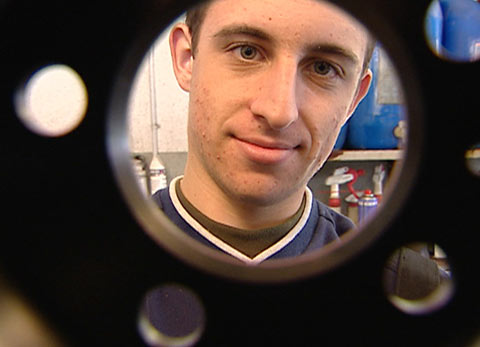 Was tut ein Automobil-Fachmann EFZ ?Nenne fünf verschiedene Arbeiten, die Lukas im Film verrichtet?Welche Voraussetzungen sind wichtig für den Beruf?Wie lange dauert Lukas’ Lehre?Wie unterscheidet sich der Beruf Automobil-Fachmann EFZ  vom Automechaniker?Warum ist es wichtig, dass Lukas bei der Arbeit kein Fehler unterläuft?Was fasziniert Lukas an Autos?Was rät Lukas Autolenkern, um sicher zu fahren?Was lernen die Automobil-Fachmann EFZ-Lehrlinge in der Schule?Was gefällt Lukas an seinem Beruf?Was mag er nicht?Welchen zweiten Beruf will Lukas nach der Lehre erlernen?Was tut ein Automobil-Fachmann EFZ ?Nenne fünf verschiedene Arbeiten, die Lukas im Film verrichtet?Welche Voraussetzungen sind wichtig für den Beruf?Wie lange dauert Lukas’ Lehre?Wie unterscheidet sich der Beruf Automobil-Fachmann EFZ  vom Automechaniker?Warum ist es wichtig, dass Lukas bei der Arbeit kein Fehler unterläuft?Was fasziniert Lukas an Autos?Was rät Lukas Autolenkern, um sicher zu fahren?Was lernen die Automobil-Fachmann EFZ-Lehrlinge in der Schule?Was gefällt Lukas an seinem Beruf?Was mag er nicht?Welchen zweiten Beruf will Lukas nach der Lehre erlernen?Was tut ein Automobil-Fachmann EFZ ?Nenne fünf verschiedene Arbeiten, die Lukas im Film verrichtet?Welche Voraussetzungen sind wichtig für den Beruf?Wie lange dauert Lukas’ Lehre?Wie unterscheidet sich der Beruf Automobil-Fachmann EFZ  vom Automechaniker?Warum ist es wichtig, dass Lukas bei der Arbeit kein Fehler unterläuft?Was fasziniert Lukas an Autos?Was rät Lukas Autolenkern, um sicher zu fahren?Was lernen die Automobil-Fachmann EFZ-Lehrlinge in der Schule?Was gefällt Lukas an seinem Beruf?Was mag er nicht?Welchen zweiten Beruf will Lukas nach der Lehre erlernen?Was tut ein Automobil-Fachmann EFZ ?Nenne fünf verschiedene Arbeiten, die Lukas im Film verrichtet?Welche Voraussetzungen sind wichtig für den Beruf?Wie lange dauert Lukas’ Lehre?Wie unterscheidet sich der Beruf Automobil-Fachmann EFZ  vom Automechaniker?Warum ist es wichtig, dass Lukas bei der Arbeit kein Fehler unterläuft?Was fasziniert Lukas an Autos?Was rät Lukas Autolenkern, um sicher zu fahren?Was lernen die Automobil-Fachmann EFZ-Lehrlinge in der Schule?Was gefällt Lukas an seinem Beruf?Was mag er nicht?Welchen zweiten Beruf will Lukas nach der Lehre erlernen?Was tut ein Automobil-Fachmann EFZ ?Nenne fünf verschiedene Arbeiten, die Lukas im Film verrichtet?Welche Voraussetzungen sind wichtig für den Beruf?Wie lange dauert Lukas’ Lehre?Wie unterscheidet sich der Beruf Automobil-Fachmann EFZ  vom Automechaniker?Warum ist es wichtig, dass Lukas bei der Arbeit kein Fehler unterläuft?Was fasziniert Lukas an Autos?Was rät Lukas Autolenkern, um sicher zu fahren?Was lernen die Automobil-Fachmann EFZ-Lehrlinge in der Schule?Was gefällt Lukas an seinem Beruf?Was mag er nicht?Welchen zweiten Beruf will Lukas nach der Lehre erlernen?Was tut ein Automobil-Fachmann EFZ ?Nenne fünf verschiedene Arbeiten, die Lukas im Film verrichtet?Welche Voraussetzungen sind wichtig für den Beruf?Wie lange dauert Lukas’ Lehre?Wie unterscheidet sich der Beruf Automobil-Fachmann EFZ  vom Automechaniker?Warum ist es wichtig, dass Lukas bei der Arbeit kein Fehler unterläuft?Was fasziniert Lukas an Autos?Was rät Lukas Autolenkern, um sicher zu fahren?Was lernen die Automobil-Fachmann EFZ-Lehrlinge in der Schule?Was gefällt Lukas an seinem Beruf?Was mag er nicht?Welchen zweiten Beruf will Lukas nach der Lehre erlernen?Was tut ein Automobil-Fachmann EFZ ?Nenne fünf verschiedene Arbeiten, die Lukas im Film verrichtet?Welche Voraussetzungen sind wichtig für den Beruf?Wie lange dauert Lukas’ Lehre?Wie unterscheidet sich der Beruf Automobil-Fachmann EFZ  vom Automechaniker?Warum ist es wichtig, dass Lukas bei der Arbeit kein Fehler unterläuft?Was fasziniert Lukas an Autos?Was rät Lukas Autolenkern, um sicher zu fahren?Was lernen die Automobil-Fachmann EFZ-Lehrlinge in der Schule?Was gefällt Lukas an seinem Beruf?Was mag er nicht?Welchen zweiten Beruf will Lukas nach der Lehre erlernen?Was tut ein Automobil-Fachmann EFZ ?Nenne fünf verschiedene Arbeiten, die Lukas im Film verrichtet?Welche Voraussetzungen sind wichtig für den Beruf?Wie lange dauert Lukas’ Lehre?Wie unterscheidet sich der Beruf Automobil-Fachmann EFZ  vom Automechaniker?Warum ist es wichtig, dass Lukas bei der Arbeit kein Fehler unterläuft?Was fasziniert Lukas an Autos?Was rät Lukas Autolenkern, um sicher zu fahren?Was lernen die Automobil-Fachmann EFZ-Lehrlinge in der Schule?Was gefällt Lukas an seinem Beruf?Was mag er nicht?Welchen zweiten Beruf will Lukas nach der Lehre erlernen?Was tut ein Automobil-Fachmann EFZ ?Nenne fünf verschiedene Arbeiten, die Lukas im Film verrichtet?Welche Voraussetzungen sind wichtig für den Beruf?Wie lange dauert Lukas’ Lehre?Wie unterscheidet sich der Beruf Automobil-Fachmann EFZ  vom Automechaniker?Warum ist es wichtig, dass Lukas bei der Arbeit kein Fehler unterläuft?Was fasziniert Lukas an Autos?Was rät Lukas Autolenkern, um sicher zu fahren?Was lernen die Automobil-Fachmann EFZ-Lehrlinge in der Schule?Was gefällt Lukas an seinem Beruf?Was mag er nicht?Welchen zweiten Beruf will Lukas nach der Lehre erlernen?Was tut ein Automobil-Fachmann EFZ ?Nenne fünf verschiedene Arbeiten, die Lukas im Film verrichtet?Welche Voraussetzungen sind wichtig für den Beruf?Wie lange dauert Lukas’ Lehre?Wie unterscheidet sich der Beruf Automobil-Fachmann EFZ  vom Automechaniker?Warum ist es wichtig, dass Lukas bei der Arbeit kein Fehler unterläuft?Was fasziniert Lukas an Autos?Was rät Lukas Autolenkern, um sicher zu fahren?Was lernen die Automobil-Fachmann EFZ-Lehrlinge in der Schule?Was gefällt Lukas an seinem Beruf?Was mag er nicht?Welchen zweiten Beruf will Lukas nach der Lehre erlernen?Was tut ein Automobil-Fachmann EFZ ?Nenne fünf verschiedene Arbeiten, die Lukas im Film verrichtet?Welche Voraussetzungen sind wichtig für den Beruf?Wie lange dauert Lukas’ Lehre?Wie unterscheidet sich der Beruf Automobil-Fachmann EFZ  vom Automechaniker?Warum ist es wichtig, dass Lukas bei der Arbeit kein Fehler unterläuft?Was fasziniert Lukas an Autos?Was rät Lukas Autolenkern, um sicher zu fahren?Was lernen die Automobil-Fachmann EFZ-Lehrlinge in der Schule?Was gefällt Lukas an seinem Beruf?Was mag er nicht?Welchen zweiten Beruf will Lukas nach der Lehre erlernen?Was tut ein Automobil-Fachmann EFZ ?Nenne fünf verschiedene Arbeiten, die Lukas im Film verrichtet?Welche Voraussetzungen sind wichtig für den Beruf?Wie lange dauert Lukas’ Lehre?Wie unterscheidet sich der Beruf Automobil-Fachmann EFZ  vom Automechaniker?Warum ist es wichtig, dass Lukas bei der Arbeit kein Fehler unterläuft?Was fasziniert Lukas an Autos?Was rät Lukas Autolenkern, um sicher zu fahren?Was lernen die Automobil-Fachmann EFZ-Lehrlinge in der Schule?Was gefällt Lukas an seinem Beruf?Was mag er nicht?Welchen zweiten Beruf will Lukas nach der Lehre erlernen?Was tut ein Automobil-Fachmann EFZ ?Nenne fünf verschiedene Arbeiten, die Lukas im Film verrichtet?Welche Voraussetzungen sind wichtig für den Beruf?Wie lange dauert Lukas’ Lehre?Wie unterscheidet sich der Beruf Automobil-Fachmann EFZ  vom Automechaniker?Warum ist es wichtig, dass Lukas bei der Arbeit kein Fehler unterläuft?Was fasziniert Lukas an Autos?Was rät Lukas Autolenkern, um sicher zu fahren?Was lernen die Automobil-Fachmann EFZ-Lehrlinge in der Schule?Was gefällt Lukas an seinem Beruf?Was mag er nicht?Welchen zweiten Beruf will Lukas nach der Lehre erlernen?Was tut ein Automobil-Fachmann EFZ ?Nenne fünf verschiedene Arbeiten, die Lukas im Film verrichtet?Welche Voraussetzungen sind wichtig für den Beruf?Wie lange dauert Lukas’ Lehre?Wie unterscheidet sich der Beruf Automobil-Fachmann EFZ  vom Automechaniker?Warum ist es wichtig, dass Lukas bei der Arbeit kein Fehler unterläuft?Was fasziniert Lukas an Autos?Was rät Lukas Autolenkern, um sicher zu fahren?Was lernen die Automobil-Fachmann EFZ-Lehrlinge in der Schule?Was gefällt Lukas an seinem Beruf?Was mag er nicht?Welchen zweiten Beruf will Lukas nach der Lehre erlernen?Was tut ein Automobil-Fachmann EFZ ?Nenne fünf verschiedene Arbeiten, die Lukas im Film verrichtet?Welche Voraussetzungen sind wichtig für den Beruf?Wie lange dauert Lukas’ Lehre?Wie unterscheidet sich der Beruf Automobil-Fachmann EFZ  vom Automechaniker?Warum ist es wichtig, dass Lukas bei der Arbeit kein Fehler unterläuft?Was fasziniert Lukas an Autos?Was rät Lukas Autolenkern, um sicher zu fahren?Was lernen die Automobil-Fachmann EFZ-Lehrlinge in der Schule?Was gefällt Lukas an seinem Beruf?Was mag er nicht?Welchen zweiten Beruf will Lukas nach der Lehre erlernen?Was tut ein Automobil-Fachmann EFZ ?Nenne fünf verschiedene Arbeiten, die Lukas im Film verrichtet?Welche Voraussetzungen sind wichtig für den Beruf?Wie lange dauert Lukas’ Lehre?Wie unterscheidet sich der Beruf Automobil-Fachmann EFZ  vom Automechaniker?Warum ist es wichtig, dass Lukas bei der Arbeit kein Fehler unterläuft?Was fasziniert Lukas an Autos?Was rät Lukas Autolenkern, um sicher zu fahren?Was lernen die Automobil-Fachmann EFZ-Lehrlinge in der Schule?Was gefällt Lukas an seinem Beruf?Was mag er nicht?Welchen zweiten Beruf will Lukas nach der Lehre erlernen?Was tut ein Automobil-Fachmann EFZ ?Nenne fünf verschiedene Arbeiten, die Lukas im Film verrichtet?Welche Voraussetzungen sind wichtig für den Beruf?Wie lange dauert Lukas’ Lehre?Wie unterscheidet sich der Beruf Automobil-Fachmann EFZ  vom Automechaniker?Warum ist es wichtig, dass Lukas bei der Arbeit kein Fehler unterläuft?Was fasziniert Lukas an Autos?Was rät Lukas Autolenkern, um sicher zu fahren?Was lernen die Automobil-Fachmann EFZ-Lehrlinge in der Schule?Was gefällt Lukas an seinem Beruf?Was mag er nicht?Welchen zweiten Beruf will Lukas nach der Lehre erlernen?Was tut ein Automobil-Fachmann EFZ ?Nenne fünf verschiedene Arbeiten, die Lukas im Film verrichtet?Welche Voraussetzungen sind wichtig für den Beruf?Wie lange dauert Lukas’ Lehre?Wie unterscheidet sich der Beruf Automobil-Fachmann EFZ  vom Automechaniker?Warum ist es wichtig, dass Lukas bei der Arbeit kein Fehler unterläuft?Was fasziniert Lukas an Autos?Was rät Lukas Autolenkern, um sicher zu fahren?Was lernen die Automobil-Fachmann EFZ-Lehrlinge in der Schule?Was gefällt Lukas an seinem Beruf?Was mag er nicht?Welchen zweiten Beruf will Lukas nach der Lehre erlernen?Was tut ein Automobil-Fachmann EFZ ?Nenne fünf verschiedene Arbeiten, die Lukas im Film verrichtet?Welche Voraussetzungen sind wichtig für den Beruf?Wie lange dauert Lukas’ Lehre?Wie unterscheidet sich der Beruf Automobil-Fachmann EFZ  vom Automechaniker?Warum ist es wichtig, dass Lukas bei der Arbeit kein Fehler unterläuft?Was fasziniert Lukas an Autos?Was rät Lukas Autolenkern, um sicher zu fahren?Was lernen die Automobil-Fachmann EFZ-Lehrlinge in der Schule?Was gefällt Lukas an seinem Beruf?Was mag er nicht?Welchen zweiten Beruf will Lukas nach der Lehre erlernen?Was tut ein Automobil-Fachmann EFZ ?Nenne fünf verschiedene Arbeiten, die Lukas im Film verrichtet?Welche Voraussetzungen sind wichtig für den Beruf?Wie lange dauert Lukas’ Lehre?Wie unterscheidet sich der Beruf Automobil-Fachmann EFZ  vom Automechaniker?Warum ist es wichtig, dass Lukas bei der Arbeit kein Fehler unterläuft?Was fasziniert Lukas an Autos?Was rät Lukas Autolenkern, um sicher zu fahren?Was lernen die Automobil-Fachmann EFZ-Lehrlinge in der Schule?Was gefällt Lukas an seinem Beruf?Was mag er nicht?Welchen zweiten Beruf will Lukas nach der Lehre erlernen?Was tut ein Automobil-Fachmann EFZ ?Nenne fünf verschiedene Arbeiten, die Lukas im Film verrichtet?Welche Voraussetzungen sind wichtig für den Beruf?Wie lange dauert Lukas’ Lehre?Wie unterscheidet sich der Beruf Automobil-Fachmann EFZ  vom Automechaniker?Warum ist es wichtig, dass Lukas bei der Arbeit kein Fehler unterläuft?Was fasziniert Lukas an Autos?Was rät Lukas Autolenkern, um sicher zu fahren?Was lernen die Automobil-Fachmann EFZ-Lehrlinge in der Schule?Was gefällt Lukas an seinem Beruf?Was mag er nicht?Welchen zweiten Beruf will Lukas nach der Lehre erlernen?Was tut ein Automobil-Fachmann EFZ ?Nenne fünf verschiedene Arbeiten, die Lukas im Film verrichtet?Welche Voraussetzungen sind wichtig für den Beruf?Wie lange dauert Lukas’ Lehre?Wie unterscheidet sich der Beruf Automobil-Fachmann EFZ  vom Automechaniker?Warum ist es wichtig, dass Lukas bei der Arbeit kein Fehler unterläuft?Was fasziniert Lukas an Autos?Was rät Lukas Autolenkern, um sicher zu fahren?Was lernen die Automobil-Fachmann EFZ-Lehrlinge in der Schule?Was gefällt Lukas an seinem Beruf?Was mag er nicht?Welchen zweiten Beruf will Lukas nach der Lehre erlernen?Was tut ein Automobil-Fachmann EFZ ?Nenne fünf verschiedene Arbeiten, die Lukas im Film verrichtet?Welche Voraussetzungen sind wichtig für den Beruf?Wie lange dauert Lukas’ Lehre?Wie unterscheidet sich der Beruf Automobil-Fachmann EFZ  vom Automechaniker?Warum ist es wichtig, dass Lukas bei der Arbeit kein Fehler unterläuft?Was fasziniert Lukas an Autos?Was rät Lukas Autolenkern, um sicher zu fahren?Was lernen die Automobil-Fachmann EFZ-Lehrlinge in der Schule?Was gefällt Lukas an seinem Beruf?Was mag er nicht?Welchen zweiten Beruf will Lukas nach der Lehre erlernen?Was tut ein Automobil-Fachmann EFZ ?Nenne fünf verschiedene Arbeiten, die Lukas im Film verrichtet?Welche Voraussetzungen sind wichtig für den Beruf?Wie lange dauert Lukas’ Lehre?Wie unterscheidet sich der Beruf Automobil-Fachmann EFZ  vom Automechaniker?Warum ist es wichtig, dass Lukas bei der Arbeit kein Fehler unterläuft?Was fasziniert Lukas an Autos?Was rät Lukas Autolenkern, um sicher zu fahren?Was lernen die Automobil-Fachmann EFZ-Lehrlinge in der Schule?Was gefällt Lukas an seinem Beruf?Was mag er nicht?Welchen zweiten Beruf will Lukas nach der Lehre erlernen?Was tut ein Automobil-Fachmann EFZ ?Nenne fünf verschiedene Arbeiten, die Lukas im Film verrichtet?Welche Voraussetzungen sind wichtig für den Beruf?Wie lange dauert Lukas’ Lehre?Wie unterscheidet sich der Beruf Automobil-Fachmann EFZ  vom Automechaniker?Warum ist es wichtig, dass Lukas bei der Arbeit kein Fehler unterläuft?Was fasziniert Lukas an Autos?Was rät Lukas Autolenkern, um sicher zu fahren?Was lernen die Automobil-Fachmann EFZ-Lehrlinge in der Schule?Was gefällt Lukas an seinem Beruf?Was mag er nicht?Welchen zweiten Beruf will Lukas nach der Lehre erlernen?Was tut ein Automobil-Fachmann EFZ ?Nenne fünf verschiedene Arbeiten, die Lukas im Film verrichtet?Welche Voraussetzungen sind wichtig für den Beruf?Wie lange dauert Lukas’ Lehre?Wie unterscheidet sich der Beruf Automobil-Fachmann EFZ  vom Automechaniker?Warum ist es wichtig, dass Lukas bei der Arbeit kein Fehler unterläuft?Was fasziniert Lukas an Autos?Was rät Lukas Autolenkern, um sicher zu fahren?Was lernen die Automobil-Fachmann EFZ-Lehrlinge in der Schule?Was gefällt Lukas an seinem Beruf?Was mag er nicht?Welchen zweiten Beruf will Lukas nach der Lehre erlernen?Was tut ein Automobil-Fachmann EFZ ?Nenne fünf verschiedene Arbeiten, die Lukas im Film verrichtet?Welche Voraussetzungen sind wichtig für den Beruf?Wie lange dauert Lukas’ Lehre?Wie unterscheidet sich der Beruf Automobil-Fachmann EFZ  vom Automechaniker?Warum ist es wichtig, dass Lukas bei der Arbeit kein Fehler unterläuft?Was fasziniert Lukas an Autos?Was rät Lukas Autolenkern, um sicher zu fahren?Was lernen die Automobil-Fachmann EFZ-Lehrlinge in der Schule?Was gefällt Lukas an seinem Beruf?Was mag er nicht?Welchen zweiten Beruf will Lukas nach der Lehre erlernen?Was tut ein Automobil-Fachmann EFZ ?Nenne fünf verschiedene Arbeiten, die Lukas im Film verrichtet?Welche Voraussetzungen sind wichtig für den Beruf?Wie lange dauert Lukas’ Lehre?Wie unterscheidet sich der Beruf Automobil-Fachmann EFZ  vom Automechaniker?Warum ist es wichtig, dass Lukas bei der Arbeit kein Fehler unterläuft?Was fasziniert Lukas an Autos?Was rät Lukas Autolenkern, um sicher zu fahren?Was lernen die Automobil-Fachmann EFZ-Lehrlinge in der Schule?Was gefällt Lukas an seinem Beruf?Was mag er nicht?Welchen zweiten Beruf will Lukas nach der Lehre erlernen?Was tut ein Automobil-Fachmann EFZ ?Nenne fünf verschiedene Arbeiten, die Lukas im Film verrichtet?Welche Voraussetzungen sind wichtig für den Beruf?Wie lange dauert Lukas’ Lehre?Wie unterscheidet sich der Beruf Automobil-Fachmann EFZ  vom Automechaniker?Warum ist es wichtig, dass Lukas bei der Arbeit kein Fehler unterläuft?Was fasziniert Lukas an Autos?Was rät Lukas Autolenkern, um sicher zu fahren?Was lernen die Automobil-Fachmann EFZ-Lehrlinge in der Schule?Was gefällt Lukas an seinem Beruf?Was mag er nicht?Welchen zweiten Beruf will Lukas nach der Lehre erlernen?Was tut ein Automobil-Fachmann EFZ ?Nenne fünf verschiedene Arbeiten, die Lukas im Film verrichtet?Welche Voraussetzungen sind wichtig für den Beruf?Wie lange dauert Lukas’ Lehre?Wie unterscheidet sich der Beruf Automobil-Fachmann EFZ  vom Automechaniker?Warum ist es wichtig, dass Lukas bei der Arbeit kein Fehler unterläuft?Was fasziniert Lukas an Autos?Was rät Lukas Autolenkern, um sicher zu fahren?Was lernen die Automobil-Fachmann EFZ-Lehrlinge in der Schule?Was gefällt Lukas an seinem Beruf?Was mag er nicht?Welchen zweiten Beruf will Lukas nach der Lehre erlernen?Was tut ein Automobil-Fachmann EFZ ?Nenne fünf verschiedene Arbeiten, die Lukas im Film verrichtet?Welche Voraussetzungen sind wichtig für den Beruf?Wie lange dauert Lukas’ Lehre?Wie unterscheidet sich der Beruf Automobil-Fachmann EFZ  vom Automechaniker?Warum ist es wichtig, dass Lukas bei der Arbeit kein Fehler unterläuft?Was fasziniert Lukas an Autos?Was rät Lukas Autolenkern, um sicher zu fahren?Was lernen die Automobil-Fachmann EFZ-Lehrlinge in der Schule?Was gefällt Lukas an seinem Beruf?Was mag er nicht?Welchen zweiten Beruf will Lukas nach der Lehre erlernen?Was tut ein Automobil-Fachmann EFZ ?Nenne fünf verschiedene Arbeiten, die Lukas im Film verrichtet?Welche Voraussetzungen sind wichtig für den Beruf?Wie lange dauert Lukas’ Lehre?Wie unterscheidet sich der Beruf Automobil-Fachmann EFZ  vom Automechaniker?Warum ist es wichtig, dass Lukas bei der Arbeit kein Fehler unterläuft?Was fasziniert Lukas an Autos?Was rät Lukas Autolenkern, um sicher zu fahren?Was lernen die Automobil-Fachmann EFZ-Lehrlinge in der Schule?Was gefällt Lukas an seinem Beruf?Was mag er nicht?Welchen zweiten Beruf will Lukas nach der Lehre erlernen?Was tut ein Automobil-Fachmann EFZ ?Nenne fünf verschiedene Arbeiten, die Lukas im Film verrichtet?Welche Voraussetzungen sind wichtig für den Beruf?Wie lange dauert Lukas’ Lehre?Wie unterscheidet sich der Beruf Automobil-Fachmann EFZ  vom Automechaniker?Warum ist es wichtig, dass Lukas bei der Arbeit kein Fehler unterläuft?Was fasziniert Lukas an Autos?Was rät Lukas Autolenkern, um sicher zu fahren?Was lernen die Automobil-Fachmann EFZ-Lehrlinge in der Schule?Was gefällt Lukas an seinem Beruf?Was mag er nicht?Welchen zweiten Beruf will Lukas nach der Lehre erlernen?Was tut ein Automobil-Fachmann EFZ ?Nenne fünf verschiedene Arbeiten, die Lukas im Film verrichtet?Welche Voraussetzungen sind wichtig für den Beruf?Wie lange dauert Lukas’ Lehre?Wie unterscheidet sich der Beruf Automobil-Fachmann EFZ  vom Automechaniker?Warum ist es wichtig, dass Lukas bei der Arbeit kein Fehler unterläuft?Was fasziniert Lukas an Autos?Was rät Lukas Autolenkern, um sicher zu fahren?Was lernen die Automobil-Fachmann EFZ-Lehrlinge in der Schule?Was gefällt Lukas an seinem Beruf?Was mag er nicht?Welchen zweiten Beruf will Lukas nach der Lehre erlernen?Was tut ein Automobil-Fachmann EFZ ?Nenne fünf verschiedene Arbeiten, die Lukas im Film verrichtet?Welche Voraussetzungen sind wichtig für den Beruf?Wie lange dauert Lukas’ Lehre?Wie unterscheidet sich der Beruf Automobil-Fachmann EFZ  vom Automechaniker?Warum ist es wichtig, dass Lukas bei der Arbeit kein Fehler unterläuft?Was fasziniert Lukas an Autos?Was rät Lukas Autolenkern, um sicher zu fahren?Was lernen die Automobil-Fachmann EFZ-Lehrlinge in der Schule?Was gefällt Lukas an seinem Beruf?Was mag er nicht?Welchen zweiten Beruf will Lukas nach der Lehre erlernen?Was tut ein Automobil-Fachmann EFZ ?Nenne fünf verschiedene Arbeiten, die Lukas im Film verrichtet?Welche Voraussetzungen sind wichtig für den Beruf?Wie lange dauert Lukas’ Lehre?Wie unterscheidet sich der Beruf Automobil-Fachmann EFZ  vom Automechaniker?Warum ist es wichtig, dass Lukas bei der Arbeit kein Fehler unterläuft?Was fasziniert Lukas an Autos?Was rät Lukas Autolenkern, um sicher zu fahren?Was lernen die Automobil-Fachmann EFZ-Lehrlinge in der Schule?Was gefällt Lukas an seinem Beruf?Was mag er nicht?Welchen zweiten Beruf will Lukas nach der Lehre erlernen?Was tut ein Automobil-Fachmann EFZ ?Nenne fünf verschiedene Arbeiten, die Lukas im Film verrichtet?Welche Voraussetzungen sind wichtig für den Beruf?Wie lange dauert Lukas’ Lehre?Wie unterscheidet sich der Beruf Automobil-Fachmann EFZ  vom Automechaniker?Warum ist es wichtig, dass Lukas bei der Arbeit kein Fehler unterläuft?Was fasziniert Lukas an Autos?Was rät Lukas Autolenkern, um sicher zu fahren?Was lernen die Automobil-Fachmann EFZ-Lehrlinge in der Schule?Was gefällt Lukas an seinem Beruf?Was mag er nicht?Welchen zweiten Beruf will Lukas nach der Lehre erlernen?Was tut ein Automobil-Fachmann EFZ ?Nenne fünf verschiedene Arbeiten, die Lukas im Film verrichtet?Welche Voraussetzungen sind wichtig für den Beruf?Wie lange dauert Lukas’ Lehre?Wie unterscheidet sich der Beruf Automobil-Fachmann EFZ  vom Automechaniker?Warum ist es wichtig, dass Lukas bei der Arbeit kein Fehler unterläuft?Was fasziniert Lukas an Autos?Was rät Lukas Autolenkern, um sicher zu fahren?Was lernen die Automobil-Fachmann EFZ-Lehrlinge in der Schule?Was gefällt Lukas an seinem Beruf?Was mag er nicht?Welchen zweiten Beruf will Lukas nach der Lehre erlernen?Was tut ein Automobil-Fachmann EFZ ?Nenne fünf verschiedene Arbeiten, die Lukas im Film verrichtet?Welche Voraussetzungen sind wichtig für den Beruf?Wie lange dauert Lukas’ Lehre?Wie unterscheidet sich der Beruf Automobil-Fachmann EFZ  vom Automechaniker?Warum ist es wichtig, dass Lukas bei der Arbeit kein Fehler unterläuft?Was fasziniert Lukas an Autos?Was rät Lukas Autolenkern, um sicher zu fahren?Was lernen die Automobil-Fachmann EFZ-Lehrlinge in der Schule?Was gefällt Lukas an seinem Beruf?Was mag er nicht?Welchen zweiten Beruf will Lukas nach der Lehre erlernen?Was tut ein Automobil-Fachmann EFZ ?Nenne fünf verschiedene Arbeiten, die Lukas im Film verrichtet?Welche Voraussetzungen sind wichtig für den Beruf?Wie lange dauert Lukas’ Lehre?Wie unterscheidet sich der Beruf Automobil-Fachmann EFZ  vom Automechaniker?Warum ist es wichtig, dass Lukas bei der Arbeit kein Fehler unterläuft?Was fasziniert Lukas an Autos?Was rät Lukas Autolenkern, um sicher zu fahren?Was lernen die Automobil-Fachmann EFZ-Lehrlinge in der Schule?Was gefällt Lukas an seinem Beruf?Was mag er nicht?Welchen zweiten Beruf will Lukas nach der Lehre erlernen?Was tut ein Automobil-Fachmann EFZ ?Nenne fünf verschiedene Arbeiten, die Lukas im Film verrichtet?Welche Voraussetzungen sind wichtig für den Beruf?Wie lange dauert Lukas’ Lehre?Wie unterscheidet sich der Beruf Automobil-Fachmann EFZ  vom Automechaniker?Warum ist es wichtig, dass Lukas bei der Arbeit kein Fehler unterläuft?Was fasziniert Lukas an Autos?Was rät Lukas Autolenkern, um sicher zu fahren?Was lernen die Automobil-Fachmann EFZ-Lehrlinge in der Schule?Was gefällt Lukas an seinem Beruf?Was mag er nicht?Welchen zweiten Beruf will Lukas nach der Lehre erlernen?Was tut ein Automobil-Fachmann EFZ ?Nenne fünf verschiedene Arbeiten, die Lukas im Film verrichtet?Welche Voraussetzungen sind wichtig für den Beruf?Wie lange dauert Lukas’ Lehre?Wie unterscheidet sich der Beruf Automobil-Fachmann EFZ  vom Automechaniker?Warum ist es wichtig, dass Lukas bei der Arbeit kein Fehler unterläuft?Was fasziniert Lukas an Autos?Was rät Lukas Autolenkern, um sicher zu fahren?Was lernen die Automobil-Fachmann EFZ-Lehrlinge in der Schule?Was gefällt Lukas an seinem Beruf?Was mag er nicht?Welchen zweiten Beruf will Lukas nach der Lehre erlernen?Was tut ein Automobil-Fachmann EFZ ?Nenne fünf verschiedene Arbeiten, die Lukas im Film verrichtet?Welche Voraussetzungen sind wichtig für den Beruf?Wie lange dauert Lukas’ Lehre?Wie unterscheidet sich der Beruf Automobil-Fachmann EFZ  vom Automechaniker?Warum ist es wichtig, dass Lukas bei der Arbeit kein Fehler unterläuft?Was fasziniert Lukas an Autos?Was rät Lukas Autolenkern, um sicher zu fahren?Was lernen die Automobil-Fachmann EFZ-Lehrlinge in der Schule?Was gefällt Lukas an seinem Beruf?Was mag er nicht?Welchen zweiten Beruf will Lukas nach der Lehre erlernen?Was tut ein Automobil-Fachmann EFZ ?Nenne fünf verschiedene Arbeiten, die Lukas im Film verrichtet?Welche Voraussetzungen sind wichtig für den Beruf?Wie lange dauert Lukas’ Lehre?Wie unterscheidet sich der Beruf Automobil-Fachmann EFZ  vom Automechaniker?Warum ist es wichtig, dass Lukas bei der Arbeit kein Fehler unterläuft?Was fasziniert Lukas an Autos?Was rät Lukas Autolenkern, um sicher zu fahren?Was lernen die Automobil-Fachmann EFZ-Lehrlinge in der Schule?Was gefällt Lukas an seinem Beruf?Was mag er nicht?Welchen zweiten Beruf will Lukas nach der Lehre erlernen?Was tut ein Automobil-Fachmann EFZ ?Nenne fünf verschiedene Arbeiten, die Lukas im Film verrichtet?Welche Voraussetzungen sind wichtig für den Beruf?Wie lange dauert Lukas’ Lehre?Wie unterscheidet sich der Beruf Automobil-Fachmann EFZ  vom Automechaniker?Warum ist es wichtig, dass Lukas bei der Arbeit kein Fehler unterläuft?Was fasziniert Lukas an Autos?Was rät Lukas Autolenkern, um sicher zu fahren?Was lernen die Automobil-Fachmann EFZ-Lehrlinge in der Schule?Was gefällt Lukas an seinem Beruf?Was mag er nicht?Welchen zweiten Beruf will Lukas nach der Lehre erlernen?Was tut ein Automobil-Fachmann EFZ ?Nenne fünf verschiedene Arbeiten, die Lukas im Film verrichtet?Welche Voraussetzungen sind wichtig für den Beruf?Wie lange dauert Lukas’ Lehre?Wie unterscheidet sich der Beruf Automobil-Fachmann EFZ  vom Automechaniker?Warum ist es wichtig, dass Lukas bei der Arbeit kein Fehler unterläuft?Was fasziniert Lukas an Autos?Was rät Lukas Autolenkern, um sicher zu fahren?Was lernen die Automobil-Fachmann EFZ-Lehrlinge in der Schule?Was gefällt Lukas an seinem Beruf?Was mag er nicht?Welchen zweiten Beruf will Lukas nach der Lehre erlernen?Was tut ein Automobil-Fachmann EFZ ?Nenne fünf verschiedene Arbeiten, die Lukas im Film verrichtet?Welche Voraussetzungen sind wichtig für den Beruf?Wie lange dauert Lukas’ Lehre?Wie unterscheidet sich der Beruf Automobil-Fachmann EFZ  vom Automechaniker?Warum ist es wichtig, dass Lukas bei der Arbeit kein Fehler unterläuft?Was fasziniert Lukas an Autos?Was rät Lukas Autolenkern, um sicher zu fahren?Was lernen die Automobil-Fachmann EFZ-Lehrlinge in der Schule?Was gefällt Lukas an seinem Beruf?Was mag er nicht?Welchen zweiten Beruf will Lukas nach der Lehre erlernen?Was tut ein Automobil-Fachmann EFZ ?Nenne fünf verschiedene Arbeiten, die Lukas im Film verrichtet?Welche Voraussetzungen sind wichtig für den Beruf?Wie lange dauert Lukas’ Lehre?Wie unterscheidet sich der Beruf Automobil-Fachmann EFZ  vom Automechaniker?Warum ist es wichtig, dass Lukas bei der Arbeit kein Fehler unterläuft?Was fasziniert Lukas an Autos?Was rät Lukas Autolenkern, um sicher zu fahren?Was lernen die Automobil-Fachmann EFZ-Lehrlinge in der Schule?Was gefällt Lukas an seinem Beruf?Was mag er nicht?Welchen zweiten Beruf will Lukas nach der Lehre erlernen?Was tut ein Automobil-Fachmann EFZ ?Nenne fünf verschiedene Arbeiten, die Lukas im Film verrichtet?Welche Voraussetzungen sind wichtig für den Beruf?Wie lange dauert Lukas’ Lehre?Wie unterscheidet sich der Beruf Automobil-Fachmann EFZ  vom Automechaniker?Warum ist es wichtig, dass Lukas bei der Arbeit kein Fehler unterläuft?Was fasziniert Lukas an Autos?Was rät Lukas Autolenkern, um sicher zu fahren?Was lernen die Automobil-Fachmann EFZ-Lehrlinge in der Schule?Was gefällt Lukas an seinem Beruf?Was mag er nicht?Welchen zweiten Beruf will Lukas nach der Lehre erlernen?Was tut ein Automobil-Fachmann EFZ ?Nenne fünf verschiedene Arbeiten, die Lukas im Film verrichtet?Welche Voraussetzungen sind wichtig für den Beruf?Wie lange dauert Lukas’ Lehre?Wie unterscheidet sich der Beruf Automobil-Fachmann EFZ  vom Automechaniker?Warum ist es wichtig, dass Lukas bei der Arbeit kein Fehler unterläuft?Was fasziniert Lukas an Autos?Was rät Lukas Autolenkern, um sicher zu fahren?Was lernen die Automobil-Fachmann EFZ-Lehrlinge in der Schule?Was gefällt Lukas an seinem Beruf?Was mag er nicht?Welchen zweiten Beruf will Lukas nach der Lehre erlernen?Was tut ein Automobil-Fachmann EFZ ?Nenne fünf verschiedene Arbeiten, die Lukas im Film verrichtet?Welche Voraussetzungen sind wichtig für den Beruf?Wie lange dauert Lukas’ Lehre?Wie unterscheidet sich der Beruf Automobil-Fachmann EFZ  vom Automechaniker?Warum ist es wichtig, dass Lukas bei der Arbeit kein Fehler unterläuft?Was fasziniert Lukas an Autos?Was rät Lukas Autolenkern, um sicher zu fahren?Was lernen die Automobil-Fachmann EFZ-Lehrlinge in der Schule?Was gefällt Lukas an seinem Beruf?Was mag er nicht?Welchen zweiten Beruf will Lukas nach der Lehre erlernen?Was tut ein Automobil-Fachmann EFZ ?Nenne fünf verschiedene Arbeiten, die Lukas im Film verrichtet?Welche Voraussetzungen sind wichtig für den Beruf?Wie lange dauert Lukas’ Lehre?Wie unterscheidet sich der Beruf Automobil-Fachmann EFZ  vom Automechaniker?Warum ist es wichtig, dass Lukas bei der Arbeit kein Fehler unterläuft?Was fasziniert Lukas an Autos?Was rät Lukas Autolenkern, um sicher zu fahren?Was lernen die Automobil-Fachmann EFZ-Lehrlinge in der Schule?Was gefällt Lukas an seinem Beruf?Was mag er nicht?Welchen zweiten Beruf will Lukas nach der Lehre erlernen?Was tut ein Automobil-Fachmann EFZ ?Nenne fünf verschiedene Arbeiten, die Lukas im Film verrichtet?Welche Voraussetzungen sind wichtig für den Beruf?Wie lange dauert Lukas’ Lehre?Wie unterscheidet sich der Beruf Automobil-Fachmann EFZ  vom Automechaniker?Warum ist es wichtig, dass Lukas bei der Arbeit kein Fehler unterläuft?Was fasziniert Lukas an Autos?Was rät Lukas Autolenkern, um sicher zu fahren?Was lernen die Automobil-Fachmann EFZ-Lehrlinge in der Schule?Was gefällt Lukas an seinem Beruf?Was mag er nicht?Welchen zweiten Beruf will Lukas nach der Lehre erlernen?Was tut ein Automobil-Fachmann EFZ ?Nenne fünf verschiedene Arbeiten, die Lukas im Film verrichtet?Welche Voraussetzungen sind wichtig für den Beruf?Wie lange dauert Lukas’ Lehre?Wie unterscheidet sich der Beruf Automobil-Fachmann EFZ  vom Automechaniker?Warum ist es wichtig, dass Lukas bei der Arbeit kein Fehler unterläuft?Was fasziniert Lukas an Autos?Was rät Lukas Autolenkern, um sicher zu fahren?Was lernen die Automobil-Fachmann EFZ-Lehrlinge in der Schule?Was gefällt Lukas an seinem Beruf?Was mag er nicht?Welchen zweiten Beruf will Lukas nach der Lehre erlernen?Was tut ein Automobil-Fachmann EFZ ?Nenne fünf verschiedene Arbeiten, die Lukas im Film verrichtet?Welche Voraussetzungen sind wichtig für den Beruf?Wie lange dauert Lukas’ Lehre?Wie unterscheidet sich der Beruf Automobil-Fachmann EFZ  vom Automechaniker?Warum ist es wichtig, dass Lukas bei der Arbeit kein Fehler unterläuft?Was fasziniert Lukas an Autos?Was rät Lukas Autolenkern, um sicher zu fahren?Was lernen die Automobil-Fachmann EFZ-Lehrlinge in der Schule?Was gefällt Lukas an seinem Beruf?Was mag er nicht?Welchen zweiten Beruf will Lukas nach der Lehre erlernen?Was tut ein Automobil-Fachmann EFZ ?Nenne fünf verschiedene Arbeiten, die Lukas im Film verrichtet?Welche Voraussetzungen sind wichtig für den Beruf?Wie lange dauert Lukas’ Lehre?Wie unterscheidet sich der Beruf Automobil-Fachmann EFZ  vom Automechaniker?Warum ist es wichtig, dass Lukas bei der Arbeit kein Fehler unterläuft?Was fasziniert Lukas an Autos?Was rät Lukas Autolenkern, um sicher zu fahren?Was lernen die Automobil-Fachmann EFZ-Lehrlinge in der Schule?Was gefällt Lukas an seinem Beruf?Was mag er nicht?Welchen zweiten Beruf will Lukas nach der Lehre erlernen?Was tut ein Automobil-Fachmann EFZ ?Nenne fünf verschiedene Arbeiten, die Lukas im Film verrichtet?Welche Voraussetzungen sind wichtig für den Beruf?Wie lange dauert Lukas’ Lehre?Wie unterscheidet sich der Beruf Automobil-Fachmann EFZ  vom Automechaniker?Warum ist es wichtig, dass Lukas bei der Arbeit kein Fehler unterläuft?Was fasziniert Lukas an Autos?Was rät Lukas Autolenkern, um sicher zu fahren?Was lernen die Automobil-Fachmann EFZ-Lehrlinge in der Schule?Was gefällt Lukas an seinem Beruf?Was mag er nicht?Welchen zweiten Beruf will Lukas nach der Lehre erlernen?Was tut ein Automobil-Fachmann EFZ ?Nenne fünf verschiedene Arbeiten, die Lukas im Film verrichtet?Welche Voraussetzungen sind wichtig für den Beruf?Wie lange dauert Lukas’ Lehre?Wie unterscheidet sich der Beruf Automobil-Fachmann EFZ  vom Automechaniker?Warum ist es wichtig, dass Lukas bei der Arbeit kein Fehler unterläuft?Was fasziniert Lukas an Autos?Was rät Lukas Autolenkern, um sicher zu fahren?Was lernen die Automobil-Fachmann EFZ-Lehrlinge in der Schule?Was gefällt Lukas an seinem Beruf?Was mag er nicht?Welchen zweiten Beruf will Lukas nach der Lehre erlernen?Was tut ein Automobil-Fachmann EFZ ?Nenne fünf verschiedene Arbeiten, die Lukas im Film verrichtet?Welche Voraussetzungen sind wichtig für den Beruf?Wie lange dauert Lukas’ Lehre?Wie unterscheidet sich der Beruf Automobil-Fachmann EFZ  vom Automechaniker?Warum ist es wichtig, dass Lukas bei der Arbeit kein Fehler unterläuft?Was fasziniert Lukas an Autos?Was rät Lukas Autolenkern, um sicher zu fahren?Was lernen die Automobil-Fachmann EFZ-Lehrlinge in der Schule?Was gefällt Lukas an seinem Beruf?Was mag er nicht?Welchen zweiten Beruf will Lukas nach der Lehre erlernen?Was tut ein Automobil-Fachmann EFZ ?Nenne fünf verschiedene Arbeiten, die Lukas im Film verrichtet?Welche Voraussetzungen sind wichtig für den Beruf?Wie lange dauert Lukas’ Lehre?Wie unterscheidet sich der Beruf Automobil-Fachmann EFZ  vom Automechaniker?Warum ist es wichtig, dass Lukas bei der Arbeit kein Fehler unterläuft?Was fasziniert Lukas an Autos?Was rät Lukas Autolenkern, um sicher zu fahren?Was lernen die Automobil-Fachmann EFZ-Lehrlinge in der Schule?Was gefällt Lukas an seinem Beruf?Was mag er nicht?Welchen zweiten Beruf will Lukas nach der Lehre erlernen?Was tut ein Automobil-Fachmann EFZ ?Nenne fünf verschiedene Arbeiten, die Lukas im Film verrichtet?Welche Voraussetzungen sind wichtig für den Beruf?Wie lange dauert Lukas’ Lehre?Wie unterscheidet sich der Beruf Automobil-Fachmann EFZ  vom Automechaniker?Warum ist es wichtig, dass Lukas bei der Arbeit kein Fehler unterläuft?Was fasziniert Lukas an Autos?Was rät Lukas Autolenkern, um sicher zu fahren?Was lernen die Automobil-Fachmann EFZ-Lehrlinge in der Schule?Was gefällt Lukas an seinem Beruf?Was mag er nicht?Welchen zweiten Beruf will Lukas nach der Lehre erlernen?Was tut ein Automobil-Fachmann EFZ ?Nenne fünf verschiedene Arbeiten, die Lukas im Film verrichtet?Welche Voraussetzungen sind wichtig für den Beruf?Wie lange dauert Lukas’ Lehre?Wie unterscheidet sich der Beruf Automobil-Fachmann EFZ  vom Automechaniker?Warum ist es wichtig, dass Lukas bei der Arbeit kein Fehler unterläuft?Was fasziniert Lukas an Autos?Was rät Lukas Autolenkern, um sicher zu fahren?Was lernen die Automobil-Fachmann EFZ-Lehrlinge in der Schule?Was gefällt Lukas an seinem Beruf?Was mag er nicht?Welchen zweiten Beruf will Lukas nach der Lehre erlernen?Was tut ein Automobil-Fachmann EFZ ?Nenne fünf verschiedene Arbeiten, die Lukas im Film verrichtet?Welche Voraussetzungen sind wichtig für den Beruf?Wie lange dauert Lukas’ Lehre?Wie unterscheidet sich der Beruf Automobil-Fachmann EFZ  vom Automechaniker?Warum ist es wichtig, dass Lukas bei der Arbeit kein Fehler unterläuft?Was fasziniert Lukas an Autos?Was rät Lukas Autolenkern, um sicher zu fahren?Was lernen die Automobil-Fachmann EFZ-Lehrlinge in der Schule?Was gefällt Lukas an seinem Beruf?Was mag er nicht?Welchen zweiten Beruf will Lukas nach der Lehre erlernen?Was tut ein Automobil-Fachmann EFZ ?Nenne fünf verschiedene Arbeiten, die Lukas im Film verrichtet?Welche Voraussetzungen sind wichtig für den Beruf?Wie lange dauert Lukas’ Lehre?Wie unterscheidet sich der Beruf Automobil-Fachmann EFZ  vom Automechaniker?Warum ist es wichtig, dass Lukas bei der Arbeit kein Fehler unterläuft?Was fasziniert Lukas an Autos?Was rät Lukas Autolenkern, um sicher zu fahren?Was lernen die Automobil-Fachmann EFZ-Lehrlinge in der Schule?Was gefällt Lukas an seinem Beruf?Was mag er nicht?Welchen zweiten Beruf will Lukas nach der Lehre erlernen?Was tut ein Automobil-Fachmann EFZ ?Nenne fünf verschiedene Arbeiten, die Lukas im Film verrichtet?Welche Voraussetzungen sind wichtig für den Beruf?Wie lange dauert Lukas’ Lehre?Wie unterscheidet sich der Beruf Automobil-Fachmann EFZ  vom Automechaniker?Warum ist es wichtig, dass Lukas bei der Arbeit kein Fehler unterläuft?Was fasziniert Lukas an Autos?Was rät Lukas Autolenkern, um sicher zu fahren?Was lernen die Automobil-Fachmann EFZ-Lehrlinge in der Schule?Was gefällt Lukas an seinem Beruf?Was mag er nicht?Welchen zweiten Beruf will Lukas nach der Lehre erlernen?Was tut ein Automobil-Fachmann EFZ ?Nenne fünf verschiedene Arbeiten, die Lukas im Film verrichtet?Welche Voraussetzungen sind wichtig für den Beruf?Wie lange dauert Lukas’ Lehre?Wie unterscheidet sich der Beruf Automobil-Fachmann EFZ  vom Automechaniker?Warum ist es wichtig, dass Lukas bei der Arbeit kein Fehler unterläuft?Was fasziniert Lukas an Autos?Was rät Lukas Autolenkern, um sicher zu fahren?Was lernen die Automobil-Fachmann EFZ-Lehrlinge in der Schule?Was gefällt Lukas an seinem Beruf?Was mag er nicht?Welchen zweiten Beruf will Lukas nach der Lehre erlernen?Was tut ein Automobil-Fachmann EFZ ?Nenne fünf verschiedene Arbeiten, die Lukas im Film verrichtet?Welche Voraussetzungen sind wichtig für den Beruf?Wie lange dauert Lukas’ Lehre?Wie unterscheidet sich der Beruf Automobil-Fachmann EFZ  vom Automechaniker?Warum ist es wichtig, dass Lukas bei der Arbeit kein Fehler unterläuft?Was fasziniert Lukas an Autos?Was rät Lukas Autolenkern, um sicher zu fahren?Was lernen die Automobil-Fachmann EFZ-Lehrlinge in der Schule?Was gefällt Lukas an seinem Beruf?Was mag er nicht?Welchen zweiten Beruf will Lukas nach der Lehre erlernen?Was tut ein Automobil-Fachmann EFZ ?Nenne fünf verschiedene Arbeiten, die Lukas im Film verrichtet?Welche Voraussetzungen sind wichtig für den Beruf?Wie lange dauert Lukas’ Lehre?Wie unterscheidet sich der Beruf Automobil-Fachmann EFZ  vom Automechaniker?Warum ist es wichtig, dass Lukas bei der Arbeit kein Fehler unterläuft?Was fasziniert Lukas an Autos?Was rät Lukas Autolenkern, um sicher zu fahren?Was lernen die Automobil-Fachmann EFZ-Lehrlinge in der Schule?Was gefällt Lukas an seinem Beruf?Was mag er nicht?Welchen zweiten Beruf will Lukas nach der Lehre erlernen?Was tut ein Automobil-Fachmann EFZ ?Nenne fünf verschiedene Arbeiten, die Lukas im Film verrichtet?Welche Voraussetzungen sind wichtig für den Beruf?Wie lange dauert Lukas’ Lehre?Wie unterscheidet sich der Beruf Automobil-Fachmann EFZ  vom Automechaniker?Warum ist es wichtig, dass Lukas bei der Arbeit kein Fehler unterläuft?Was fasziniert Lukas an Autos?Was rät Lukas Autolenkern, um sicher zu fahren?Was lernen die Automobil-Fachmann EFZ-Lehrlinge in der Schule?Was gefällt Lukas an seinem Beruf?Was mag er nicht?Welchen zweiten Beruf will Lukas nach der Lehre erlernen?Was tut ein Automobil-Fachmann EFZ ?Nenne fünf verschiedene Arbeiten, die Lukas im Film verrichtet?Welche Voraussetzungen sind wichtig für den Beruf?Wie lange dauert Lukas’ Lehre?Wie unterscheidet sich der Beruf Automobil-Fachmann EFZ  vom Automechaniker?Warum ist es wichtig, dass Lukas bei der Arbeit kein Fehler unterläuft?Was fasziniert Lukas an Autos?Was rät Lukas Autolenkern, um sicher zu fahren?Was lernen die Automobil-Fachmann EFZ-Lehrlinge in der Schule?Was gefällt Lukas an seinem Beruf?Was mag er nicht?Welchen zweiten Beruf will Lukas nach der Lehre erlernen?Was tut ein Automobil-Fachmann EFZ ?Nenne fünf verschiedene Arbeiten, die Lukas im Film verrichtet?Welche Voraussetzungen sind wichtig für den Beruf?Wie lange dauert Lukas’ Lehre?Wie unterscheidet sich der Beruf Automobil-Fachmann EFZ  vom Automechaniker?Warum ist es wichtig, dass Lukas bei der Arbeit kein Fehler unterläuft?Was fasziniert Lukas an Autos?Was rät Lukas Autolenkern, um sicher zu fahren?Was lernen die Automobil-Fachmann EFZ-Lehrlinge in der Schule?Was gefällt Lukas an seinem Beruf?Was mag er nicht?Welchen zweiten Beruf will Lukas nach der Lehre erlernen?Was tut ein Automobil-Fachmann EFZ ?Nenne fünf verschiedene Arbeiten, die Lukas im Film verrichtet?Welche Voraussetzungen sind wichtig für den Beruf?Wie lange dauert Lukas’ Lehre?Wie unterscheidet sich der Beruf Automobil-Fachmann EFZ  vom Automechaniker?Warum ist es wichtig, dass Lukas bei der Arbeit kein Fehler unterläuft?Was fasziniert Lukas an Autos?Was rät Lukas Autolenkern, um sicher zu fahren?Was lernen die Automobil-Fachmann EFZ-Lehrlinge in der Schule?Was gefällt Lukas an seinem Beruf?Was mag er nicht?Welchen zweiten Beruf will Lukas nach der Lehre erlernen?Was tut ein Automobil-Fachmann EFZ ?Nenne fünf verschiedene Arbeiten, die Lukas im Film verrichtet?Welche Voraussetzungen sind wichtig für den Beruf?Wie lange dauert Lukas’ Lehre?Wie unterscheidet sich der Beruf Automobil-Fachmann EFZ  vom Automechaniker?Warum ist es wichtig, dass Lukas bei der Arbeit kein Fehler unterläuft?Was fasziniert Lukas an Autos?Was rät Lukas Autolenkern, um sicher zu fahren?Was lernen die Automobil-Fachmann EFZ-Lehrlinge in der Schule?Was gefällt Lukas an seinem Beruf?Was mag er nicht?Welchen zweiten Beruf will Lukas nach der Lehre erlernen?Was tut ein Automobil-Fachmann EFZ ?Nenne fünf verschiedene Arbeiten, die Lukas im Film verrichtet?Welche Voraussetzungen sind wichtig für den Beruf?Wie lange dauert Lukas’ Lehre?Wie unterscheidet sich der Beruf Automobil-Fachmann EFZ  vom Automechaniker?Warum ist es wichtig, dass Lukas bei der Arbeit kein Fehler unterläuft?Was fasziniert Lukas an Autos?Was rät Lukas Autolenkern, um sicher zu fahren?Was lernen die Automobil-Fachmann EFZ-Lehrlinge in der Schule?Was gefällt Lukas an seinem Beruf?Was mag er nicht?Welchen zweiten Beruf will Lukas nach der Lehre erlernen?Was tut ein Automobil-Fachmann EFZ ?Nenne fünf verschiedene Arbeiten, die Lukas im Film verrichtet?Welche Voraussetzungen sind wichtig für den Beruf?Wie lange dauert Lukas’ Lehre?Wie unterscheidet sich der Beruf Automobil-Fachmann EFZ  vom Automechaniker?Warum ist es wichtig, dass Lukas bei der Arbeit kein Fehler unterläuft?Was fasziniert Lukas an Autos?Was rät Lukas Autolenkern, um sicher zu fahren?Was lernen die Automobil-Fachmann EFZ-Lehrlinge in der Schule?Was gefällt Lukas an seinem Beruf?Was mag er nicht?Welchen zweiten Beruf will Lukas nach der Lehre erlernen?Was tut ein Automobil-Fachmann EFZ ?Nenne fünf verschiedene Arbeiten, die Lukas im Film verrichtet?Welche Voraussetzungen sind wichtig für den Beruf?Wie lange dauert Lukas’ Lehre?Wie unterscheidet sich der Beruf Automobil-Fachmann EFZ  vom Automechaniker?Warum ist es wichtig, dass Lukas bei der Arbeit kein Fehler unterläuft?Was fasziniert Lukas an Autos?Was rät Lukas Autolenkern, um sicher zu fahren?Was lernen die Automobil-Fachmann EFZ-Lehrlinge in der Schule?Was gefällt Lukas an seinem Beruf?Was mag er nicht?Welchen zweiten Beruf will Lukas nach der Lehre erlernen?Was tut ein Automobil-Fachmann EFZ ?Nenne fünf verschiedene Arbeiten, die Lukas im Film verrichtet?Welche Voraussetzungen sind wichtig für den Beruf?Wie lange dauert Lukas’ Lehre?Wie unterscheidet sich der Beruf Automobil-Fachmann EFZ  vom Automechaniker?Warum ist es wichtig, dass Lukas bei der Arbeit kein Fehler unterläuft?Was fasziniert Lukas an Autos?Was rät Lukas Autolenkern, um sicher zu fahren?Was lernen die Automobil-Fachmann EFZ-Lehrlinge in der Schule?Was gefällt Lukas an seinem Beruf?Was mag er nicht?Welchen zweiten Beruf will Lukas nach der Lehre erlernen?Was tut ein Automobil-Fachmann EFZ ?Nenne fünf verschiedene Arbeiten, die Lukas im Film verrichtet?Welche Voraussetzungen sind wichtig für den Beruf?Wie lange dauert Lukas’ Lehre?Wie unterscheidet sich der Beruf Automobil-Fachmann EFZ  vom Automechaniker?Warum ist es wichtig, dass Lukas bei der Arbeit kein Fehler unterläuft?Was fasziniert Lukas an Autos?Was rät Lukas Autolenkern, um sicher zu fahren?Was lernen die Automobil-Fachmann EFZ-Lehrlinge in der Schule?Was gefällt Lukas an seinem Beruf?Was mag er nicht?Welchen zweiten Beruf will Lukas nach der Lehre erlernen?Was tut ein Automobil-Fachmann EFZ ?Nenne fünf verschiedene Arbeiten, die Lukas im Film verrichtet?Welche Voraussetzungen sind wichtig für den Beruf?Wie lange dauert Lukas’ Lehre?Wie unterscheidet sich der Beruf Automobil-Fachmann EFZ  vom Automechaniker?Warum ist es wichtig, dass Lukas bei der Arbeit kein Fehler unterläuft?Was fasziniert Lukas an Autos?Was rät Lukas Autolenkern, um sicher zu fahren?Was lernen die Automobil-Fachmann EFZ-Lehrlinge in der Schule?Was gefällt Lukas an seinem Beruf?Was mag er nicht?Welchen zweiten Beruf will Lukas nach der Lehre erlernen?Was tut ein Automobil-Fachmann EFZ ?Nenne fünf verschiedene Arbeiten, die Lukas im Film verrichtet?Welche Voraussetzungen sind wichtig für den Beruf?Wie lange dauert Lukas’ Lehre?Wie unterscheidet sich der Beruf Automobil-Fachmann EFZ  vom Automechaniker?Warum ist es wichtig, dass Lukas bei der Arbeit kein Fehler unterläuft?Was fasziniert Lukas an Autos?Was rät Lukas Autolenkern, um sicher zu fahren?Was lernen die Automobil-Fachmann EFZ-Lehrlinge in der Schule?Was gefällt Lukas an seinem Beruf?Was mag er nicht?Welchen zweiten Beruf will Lukas nach der Lehre erlernen?Was tut ein Automobil-Fachmann EFZ ?Nenne fünf verschiedene Arbeiten, die Lukas im Film verrichtet?Welche Voraussetzungen sind wichtig für den Beruf?Wie lange dauert Lukas’ Lehre?Wie unterscheidet sich der Beruf Automobil-Fachmann EFZ  vom Automechaniker?Warum ist es wichtig, dass Lukas bei der Arbeit kein Fehler unterläuft?Was fasziniert Lukas an Autos?Was rät Lukas Autolenkern, um sicher zu fahren?Was lernen die Automobil-Fachmann EFZ-Lehrlinge in der Schule?Was gefällt Lukas an seinem Beruf?Was mag er nicht?Welchen zweiten Beruf will Lukas nach der Lehre erlernen?Was tut ein Automobil-Fachmann EFZ ?Nenne fünf verschiedene Arbeiten, die Lukas im Film verrichtet?Welche Voraussetzungen sind wichtig für den Beruf?Wie lange dauert Lukas’ Lehre?Wie unterscheidet sich der Beruf Automobil-Fachmann EFZ  vom Automechaniker?Warum ist es wichtig, dass Lukas bei der Arbeit kein Fehler unterläuft?Was fasziniert Lukas an Autos?Was rät Lukas Autolenkern, um sicher zu fahren?Was lernen die Automobil-Fachmann EFZ-Lehrlinge in der Schule?Was gefällt Lukas an seinem Beruf?Was mag er nicht?Welchen zweiten Beruf will Lukas nach der Lehre erlernen?Was tut ein Automobil-Fachmann EFZ ?Nenne fünf verschiedene Arbeiten, die Lukas im Film verrichtet?Welche Voraussetzungen sind wichtig für den Beruf?Wie lange dauert Lukas’ Lehre?Wie unterscheidet sich der Beruf Automobil-Fachmann EFZ  vom Automechaniker?Warum ist es wichtig, dass Lukas bei der Arbeit kein Fehler unterläuft?Was fasziniert Lukas an Autos?Was rät Lukas Autolenkern, um sicher zu fahren?Was lernen die Automobil-Fachmann EFZ-Lehrlinge in der Schule?Was gefällt Lukas an seinem Beruf?Was mag er nicht?Welchen zweiten Beruf will Lukas nach der Lehre erlernen?Was tut ein Automobil-Fachmann EFZ ?Nenne fünf verschiedene Arbeiten, die Lukas im Film verrichtet?Welche Voraussetzungen sind wichtig für den Beruf?Wie lange dauert Lukas’ Lehre?Wie unterscheidet sich der Beruf Automobil-Fachmann EFZ  vom Automechaniker?Warum ist es wichtig, dass Lukas bei der Arbeit kein Fehler unterläuft?Was fasziniert Lukas an Autos?Was rät Lukas Autolenkern, um sicher zu fahren?Was lernen die Automobil-Fachmann EFZ-Lehrlinge in der Schule?Was gefällt Lukas an seinem Beruf?Was mag er nicht?Welchen zweiten Beruf will Lukas nach der Lehre erlernen?Was tut ein Automobil-Fachmann EFZ ?Nenne fünf verschiedene Arbeiten, die Lukas im Film verrichtet?Welche Voraussetzungen sind wichtig für den Beruf?Wie lange dauert Lukas’ Lehre?Wie unterscheidet sich der Beruf Automobil-Fachmann EFZ  vom Automechaniker?Warum ist es wichtig, dass Lukas bei der Arbeit kein Fehler unterläuft?Was fasziniert Lukas an Autos?Was rät Lukas Autolenkern, um sicher zu fahren?Was lernen die Automobil-Fachmann EFZ-Lehrlinge in der Schule?Was gefällt Lukas an seinem Beruf?Was mag er nicht?Welchen zweiten Beruf will Lukas nach der Lehre erlernen?Was tut ein Automobil-Fachmann EFZ ?Nenne fünf verschiedene Arbeiten, die Lukas im Film verrichtet?Welche Voraussetzungen sind wichtig für den Beruf?Wie lange dauert Lukas’ Lehre?Wie unterscheidet sich der Beruf Automobil-Fachmann EFZ  vom Automechaniker?Warum ist es wichtig, dass Lukas bei der Arbeit kein Fehler unterläuft?Was fasziniert Lukas an Autos?Was rät Lukas Autolenkern, um sicher zu fahren?Was lernen die Automobil-Fachmann EFZ-Lehrlinge in der Schule?Was gefällt Lukas an seinem Beruf?Was mag er nicht?Welchen zweiten Beruf will Lukas nach der Lehre erlernen?Was tut ein Automobil-Fachmann EFZ ?Nenne fünf verschiedene Arbeiten, die Lukas im Film verrichtet?Welche Voraussetzungen sind wichtig für den Beruf?Wie lange dauert Lukas’ Lehre?Wie unterscheidet sich der Beruf Automobil-Fachmann EFZ  vom Automechaniker?Warum ist es wichtig, dass Lukas bei der Arbeit kein Fehler unterläuft?Was fasziniert Lukas an Autos?Was rät Lukas Autolenkern, um sicher zu fahren?Was lernen die Automobil-Fachmann EFZ-Lehrlinge in der Schule?Was gefällt Lukas an seinem Beruf?Was mag er nicht?Welchen zweiten Beruf will Lukas nach der Lehre erlernen?Was tut ein Automobil-Fachmann EFZ ?Nenne fünf verschiedene Arbeiten, die Lukas im Film verrichtet?Welche Voraussetzungen sind wichtig für den Beruf?Wie lange dauert Lukas’ Lehre?Wie unterscheidet sich der Beruf Automobil-Fachmann EFZ  vom Automechaniker?Warum ist es wichtig, dass Lukas bei der Arbeit kein Fehler unterläuft?Was fasziniert Lukas an Autos?Was rät Lukas Autolenkern, um sicher zu fahren?Was lernen die Automobil-Fachmann EFZ-Lehrlinge in der Schule?Was gefällt Lukas an seinem Beruf?Was mag er nicht?Welchen zweiten Beruf will Lukas nach der Lehre erlernen?Was tut ein Automobil-Fachmann EFZ ?Nenne fünf verschiedene Arbeiten, die Lukas im Film verrichtet?Welche Voraussetzungen sind wichtig für den Beruf?Wie lange dauert Lukas’ Lehre?Wie unterscheidet sich der Beruf Automobil-Fachmann EFZ  vom Automechaniker?Warum ist es wichtig, dass Lukas bei der Arbeit kein Fehler unterläuft?Was fasziniert Lukas an Autos?Was rät Lukas Autolenkern, um sicher zu fahren?Was lernen die Automobil-Fachmann EFZ-Lehrlinge in der Schule?Was gefällt Lukas an seinem Beruf?Was mag er nicht?Welchen zweiten Beruf will Lukas nach der Lehre erlernen?Was tut ein Automobil-Fachmann EFZ ?Nenne fünf verschiedene Arbeiten, die Lukas im Film verrichtet?Welche Voraussetzungen sind wichtig für den Beruf?Wie lange dauert Lukas’ Lehre?Wie unterscheidet sich der Beruf Automobil-Fachmann EFZ  vom Automechaniker?Warum ist es wichtig, dass Lukas bei der Arbeit kein Fehler unterläuft?Was fasziniert Lukas an Autos?Was rät Lukas Autolenkern, um sicher zu fahren?Was lernen die Automobil-Fachmann EFZ-Lehrlinge in der Schule?Was gefällt Lukas an seinem Beruf?Was mag er nicht?Welchen zweiten Beruf will Lukas nach der Lehre erlernen?Was tut ein Automobil-Fachmann EFZ ?Nenne fünf verschiedene Arbeiten, die Lukas im Film verrichtet?Welche Voraussetzungen sind wichtig für den Beruf?Wie lange dauert Lukas’ Lehre?Wie unterscheidet sich der Beruf Automobil-Fachmann EFZ  vom Automechaniker?Warum ist es wichtig, dass Lukas bei der Arbeit kein Fehler unterläuft?Was fasziniert Lukas an Autos?Was rät Lukas Autolenkern, um sicher zu fahren?Was lernen die Automobil-Fachmann EFZ-Lehrlinge in der Schule?Was gefällt Lukas an seinem Beruf?Was mag er nicht?Welchen zweiten Beruf will Lukas nach der Lehre erlernen?Was tut ein Automobil-Fachmann EFZ ?Nenne fünf verschiedene Arbeiten, die Lukas im Film verrichtet?Welche Voraussetzungen sind wichtig für den Beruf?Wie lange dauert Lukas’ Lehre?Wie unterscheidet sich der Beruf Automobil-Fachmann EFZ  vom Automechaniker?Warum ist es wichtig, dass Lukas bei der Arbeit kein Fehler unterläuft?Was fasziniert Lukas an Autos?Was rät Lukas Autolenkern, um sicher zu fahren?Was lernen die Automobil-Fachmann EFZ-Lehrlinge in der Schule?Was gefällt Lukas an seinem Beruf?Was mag er nicht?Welchen zweiten Beruf will Lukas nach der Lehre erlernen?Was tut ein Automobil-Fachmann EFZ ?Nenne fünf verschiedene Arbeiten, die Lukas im Film verrichtet?Welche Voraussetzungen sind wichtig für den Beruf?Wie lange dauert Lukas’ Lehre?Wie unterscheidet sich der Beruf Automobil-Fachmann EFZ  vom Automechaniker?Warum ist es wichtig, dass Lukas bei der Arbeit kein Fehler unterläuft?Was fasziniert Lukas an Autos?Was rät Lukas Autolenkern, um sicher zu fahren?Was lernen die Automobil-Fachmann EFZ-Lehrlinge in der Schule?Was gefällt Lukas an seinem Beruf?Was mag er nicht?Welchen zweiten Beruf will Lukas nach der Lehre erlernen?Was tut ein Automobil-Fachmann EFZ ?Nenne fünf verschiedene Arbeiten, die Lukas im Film verrichtet?Welche Voraussetzungen sind wichtig für den Beruf?Wie lange dauert Lukas’ Lehre?Wie unterscheidet sich der Beruf Automobil-Fachmann EFZ  vom Automechaniker?Warum ist es wichtig, dass Lukas bei der Arbeit kein Fehler unterläuft?Was fasziniert Lukas an Autos?Was rät Lukas Autolenkern, um sicher zu fahren?Was lernen die Automobil-Fachmann EFZ-Lehrlinge in der Schule?Was gefällt Lukas an seinem Beruf?Was mag er nicht?Welchen zweiten Beruf will Lukas nach der Lehre erlernen?Was tut ein Automobil-Fachmann EFZ ?Nenne fünf verschiedene Arbeiten, die Lukas im Film verrichtet?Welche Voraussetzungen sind wichtig für den Beruf?Wie lange dauert Lukas’ Lehre?Wie unterscheidet sich der Beruf Automobil-Fachmann EFZ  vom Automechaniker?Warum ist es wichtig, dass Lukas bei der Arbeit kein Fehler unterläuft?Was fasziniert Lukas an Autos?Was rät Lukas Autolenkern, um sicher zu fahren?Was lernen die Automobil-Fachmann EFZ-Lehrlinge in der Schule?Was gefällt Lukas an seinem Beruf?Was mag er nicht?Welchen zweiten Beruf will Lukas nach der Lehre erlernen?Was tut ein Automobil-Fachmann EFZ ?Nenne fünf verschiedene Arbeiten, die Lukas im Film verrichtet?Welche Voraussetzungen sind wichtig für den Beruf?Wie lange dauert Lukas’ Lehre?Wie unterscheidet sich der Beruf Automobil-Fachmann EFZ  vom Automechaniker?Warum ist es wichtig, dass Lukas bei der Arbeit kein Fehler unterläuft?Was fasziniert Lukas an Autos?Was rät Lukas Autolenkern, um sicher zu fahren?Was lernen die Automobil-Fachmann EFZ-Lehrlinge in der Schule?Was gefällt Lukas an seinem Beruf?Was mag er nicht?Welchen zweiten Beruf will Lukas nach der Lehre erlernen?Was tut ein Automobil-Fachmann EFZ ?Nenne fünf verschiedene Arbeiten, die Lukas im Film verrichtet?Welche Voraussetzungen sind wichtig für den Beruf?Wie lange dauert Lukas’ Lehre?Wie unterscheidet sich der Beruf Automobil-Fachmann EFZ  vom Automechaniker?Warum ist es wichtig, dass Lukas bei der Arbeit kein Fehler unterläuft?Was fasziniert Lukas an Autos?Was rät Lukas Autolenkern, um sicher zu fahren?Was lernen die Automobil-Fachmann EFZ-Lehrlinge in der Schule?Was gefällt Lukas an seinem Beruf?Was mag er nicht?Welchen zweiten Beruf will Lukas nach der Lehre erlernen?Was tut ein Automobil-Fachmann EFZ ?Nenne fünf verschiedene Arbeiten, die Lukas im Film verrichtet?Welche Voraussetzungen sind wichtig für den Beruf?Wie lange dauert Lukas’ Lehre?Wie unterscheidet sich der Beruf Automobil-Fachmann EFZ  vom Automechaniker?Warum ist es wichtig, dass Lukas bei der Arbeit kein Fehler unterläuft?Was fasziniert Lukas an Autos?Was rät Lukas Autolenkern, um sicher zu fahren?Was lernen die Automobil-Fachmann EFZ-Lehrlinge in der Schule?Was gefällt Lukas an seinem Beruf?Was mag er nicht?Welchen zweiten Beruf will Lukas nach der Lehre erlernen?Was tut ein Automobil-Fachmann EFZ ?Nenne fünf verschiedene Arbeiten, die Lukas im Film verrichtet?Welche Voraussetzungen sind wichtig für den Beruf?Wie lange dauert Lukas’ Lehre?Wie unterscheidet sich der Beruf Automobil-Fachmann EFZ  vom Automechaniker?Warum ist es wichtig, dass Lukas bei der Arbeit kein Fehler unterläuft?Was fasziniert Lukas an Autos?Was rät Lukas Autolenkern, um sicher zu fahren?Was lernen die Automobil-Fachmann EFZ-Lehrlinge in der Schule?Was gefällt Lukas an seinem Beruf?Was mag er nicht?Welchen zweiten Beruf will Lukas nach der Lehre erlernen?Was tut ein Automobil-Fachmann EFZ ?Nenne fünf verschiedene Arbeiten, die Lukas im Film verrichtet?Welche Voraussetzungen sind wichtig für den Beruf?Wie lange dauert Lukas’ Lehre?Wie unterscheidet sich der Beruf Automobil-Fachmann EFZ  vom Automechaniker?Warum ist es wichtig, dass Lukas bei der Arbeit kein Fehler unterläuft?Was fasziniert Lukas an Autos?Was rät Lukas Autolenkern, um sicher zu fahren?Was lernen die Automobil-Fachmann EFZ-Lehrlinge in der Schule?Was gefällt Lukas an seinem Beruf?Was mag er nicht?Welchen zweiten Beruf will Lukas nach der Lehre erlernen?Was tut ein Automobil-Fachmann EFZ ?Nenne fünf verschiedene Arbeiten, die Lukas im Film verrichtet?Welche Voraussetzungen sind wichtig für den Beruf?Wie lange dauert Lukas’ Lehre?Wie unterscheidet sich der Beruf Automobil-Fachmann EFZ  vom Automechaniker?Warum ist es wichtig, dass Lukas bei der Arbeit kein Fehler unterläuft?Was fasziniert Lukas an Autos?Was rät Lukas Autolenkern, um sicher zu fahren?Was lernen die Automobil-Fachmann EFZ-Lehrlinge in der Schule?Was gefällt Lukas an seinem Beruf?Was mag er nicht?Welchen zweiten Beruf will Lukas nach der Lehre erlernen?Was tut ein Automobil-Fachmann EFZ ?Nenne fünf verschiedene Arbeiten, die Lukas im Film verrichtet?Welche Voraussetzungen sind wichtig für den Beruf?Wie lange dauert Lukas’ Lehre?Wie unterscheidet sich der Beruf Automobil-Fachmann EFZ  vom Automechaniker?Warum ist es wichtig, dass Lukas bei der Arbeit kein Fehler unterläuft?Was fasziniert Lukas an Autos?Was rät Lukas Autolenkern, um sicher zu fahren?Was lernen die Automobil-Fachmann EFZ-Lehrlinge in der Schule?Was gefällt Lukas an seinem Beruf?Was mag er nicht?Welchen zweiten Beruf will Lukas nach der Lehre erlernen?Was tut ein Automobil-Fachmann EFZ ?Nenne fünf verschiedene Arbeiten, die Lukas im Film verrichtet?Welche Voraussetzungen sind wichtig für den Beruf?Wie lange dauert Lukas’ Lehre?Wie unterscheidet sich der Beruf Automobil-Fachmann EFZ  vom Automechaniker?Warum ist es wichtig, dass Lukas bei der Arbeit kein Fehler unterläuft?Was fasziniert Lukas an Autos?Was rät Lukas Autolenkern, um sicher zu fahren?Was lernen die Automobil-Fachmann EFZ-Lehrlinge in der Schule?Was gefällt Lukas an seinem Beruf?Was mag er nicht?Welchen zweiten Beruf will Lukas nach der Lehre erlernen?Was tut ein Automobil-Fachmann EFZ ?Nenne fünf verschiedene Arbeiten, die Lukas im Film verrichtet?Welche Voraussetzungen sind wichtig für den Beruf?Wie lange dauert Lukas’ Lehre?Wie unterscheidet sich der Beruf Automobil-Fachmann EFZ  vom Automechaniker?Warum ist es wichtig, dass Lukas bei der Arbeit kein Fehler unterläuft?Was fasziniert Lukas an Autos?Was rät Lukas Autolenkern, um sicher zu fahren?Was lernen die Automobil-Fachmann EFZ-Lehrlinge in der Schule?Was gefällt Lukas an seinem Beruf?Was mag er nicht?Welchen zweiten Beruf will Lukas nach der Lehre erlernen?Was tut ein Automobil-Fachmann EFZ ?Nenne fünf verschiedene Arbeiten, die Lukas im Film verrichtet?Welche Voraussetzungen sind wichtig für den Beruf?Wie lange dauert Lukas’ Lehre?Wie unterscheidet sich der Beruf Automobil-Fachmann EFZ  vom Automechaniker?Warum ist es wichtig, dass Lukas bei der Arbeit kein Fehler unterläuft?Was fasziniert Lukas an Autos?Was rät Lukas Autolenkern, um sicher zu fahren?Was lernen die Automobil-Fachmann EFZ-Lehrlinge in der Schule?Was gefällt Lukas an seinem Beruf?Was mag er nicht?Welchen zweiten Beruf will Lukas nach der Lehre erlernen?Was tut ein Automobil-Fachmann EFZ ?Nenne fünf verschiedene Arbeiten, die Lukas im Film verrichtet?Welche Voraussetzungen sind wichtig für den Beruf?Wie lange dauert Lukas’ Lehre?Wie unterscheidet sich der Beruf Automobil-Fachmann EFZ  vom Automechaniker?Warum ist es wichtig, dass Lukas bei der Arbeit kein Fehler unterläuft?Was fasziniert Lukas an Autos?Was rät Lukas Autolenkern, um sicher zu fahren?Was lernen die Automobil-Fachmann EFZ-Lehrlinge in der Schule?Was gefällt Lukas an seinem Beruf?Was mag er nicht?Welchen zweiten Beruf will Lukas nach der Lehre erlernen?Was tut ein Automobil-Fachmann EFZ ?Nenne fünf verschiedene Arbeiten, die Lukas im Film verrichtet?Welche Voraussetzungen sind wichtig für den Beruf?Wie lange dauert Lukas’ Lehre?Wie unterscheidet sich der Beruf Automobil-Fachmann EFZ  vom Automechaniker?Warum ist es wichtig, dass Lukas bei der Arbeit kein Fehler unterläuft?Was fasziniert Lukas an Autos?Was rät Lukas Autolenkern, um sicher zu fahren?Was lernen die Automobil-Fachmann EFZ-Lehrlinge in der Schule?Was gefällt Lukas an seinem Beruf?Was mag er nicht?Welchen zweiten Beruf will Lukas nach der Lehre erlernen?Was tut ein Automobil-Fachmann EFZ ?Nenne fünf verschiedene Arbeiten, die Lukas im Film verrichtet?Welche Voraussetzungen sind wichtig für den Beruf?Wie lange dauert Lukas’ Lehre?Wie unterscheidet sich der Beruf Automobil-Fachmann EFZ  vom Automechaniker?Warum ist es wichtig, dass Lukas bei der Arbeit kein Fehler unterläuft?Was fasziniert Lukas an Autos?Was rät Lukas Autolenkern, um sicher zu fahren?Was lernen die Automobil-Fachmann EFZ-Lehrlinge in der Schule?Was gefällt Lukas an seinem Beruf?Was mag er nicht?Welchen zweiten Beruf will Lukas nach der Lehre erlernen?Was tut ein Automobil-Fachmann EFZ ?Nenne fünf verschiedene Arbeiten, die Lukas im Film verrichtet?Welche Voraussetzungen sind wichtig für den Beruf?Wie lange dauert Lukas’ Lehre?Wie unterscheidet sich der Beruf Automobil-Fachmann EFZ  vom Automechaniker?Warum ist es wichtig, dass Lukas bei der Arbeit kein Fehler unterläuft?Was fasziniert Lukas an Autos?Was rät Lukas Autolenkern, um sicher zu fahren?Was lernen die Automobil-Fachmann EFZ-Lehrlinge in der Schule?Was gefällt Lukas an seinem Beruf?Was mag er nicht?Welchen zweiten Beruf will Lukas nach der Lehre erlernen?Was tut ein Automobil-Fachmann EFZ ?Nenne fünf verschiedene Arbeiten, die Lukas im Film verrichtet?Welche Voraussetzungen sind wichtig für den Beruf?Wie lange dauert Lukas’ Lehre?Wie unterscheidet sich der Beruf Automobil-Fachmann EFZ  vom Automechaniker?Warum ist es wichtig, dass Lukas bei der Arbeit kein Fehler unterläuft?Was fasziniert Lukas an Autos?Was rät Lukas Autolenkern, um sicher zu fahren?Was lernen die Automobil-Fachmann EFZ-Lehrlinge in der Schule?Was gefällt Lukas an seinem Beruf?Was mag er nicht?Welchen zweiten Beruf will Lukas nach der Lehre erlernen?Was tut ein Automobil-Fachmann EFZ ?Nenne fünf verschiedene Arbeiten, die Lukas im Film verrichtet?Welche Voraussetzungen sind wichtig für den Beruf?Wie lange dauert Lukas’ Lehre?Wie unterscheidet sich der Beruf Automobil-Fachmann EFZ  vom Automechaniker?Warum ist es wichtig, dass Lukas bei der Arbeit kein Fehler unterläuft?Was fasziniert Lukas an Autos?Was rät Lukas Autolenkern, um sicher zu fahren?Was lernen die Automobil-Fachmann EFZ-Lehrlinge in der Schule?Was gefällt Lukas an seinem Beruf?Was mag er nicht?Welchen zweiten Beruf will Lukas nach der Lehre erlernen?Was tut ein Automobil-Fachmann EFZ ?Nenne fünf verschiedene Arbeiten, die Lukas im Film verrichtet?Welche Voraussetzungen sind wichtig für den Beruf?Wie lange dauert Lukas’ Lehre?Wie unterscheidet sich der Beruf Automobil-Fachmann EFZ  vom Automechaniker?Warum ist es wichtig, dass Lukas bei der Arbeit kein Fehler unterläuft?Was fasziniert Lukas an Autos?Was rät Lukas Autolenkern, um sicher zu fahren?Was lernen die Automobil-Fachmann EFZ-Lehrlinge in der Schule?Was gefällt Lukas an seinem Beruf?Was mag er nicht?Welchen zweiten Beruf will Lukas nach der Lehre erlernen?Was tut ein Automobil-Fachmann EFZ ?Nenne fünf verschiedene Arbeiten, die Lukas im Film verrichtet?Welche Voraussetzungen sind wichtig für den Beruf?Wie lange dauert Lukas’ Lehre?Wie unterscheidet sich der Beruf Automobil-Fachmann EFZ  vom Automechaniker?Warum ist es wichtig, dass Lukas bei der Arbeit kein Fehler unterläuft?Was fasziniert Lukas an Autos?Was rät Lukas Autolenkern, um sicher zu fahren?Was lernen die Automobil-Fachmann EFZ-Lehrlinge in der Schule?Was gefällt Lukas an seinem Beruf?Was mag er nicht?Welchen zweiten Beruf will Lukas nach der Lehre erlernen?Was tut ein Automobil-Fachmann EFZ ?Nenne fünf verschiedene Arbeiten, die Lukas im Film verrichtet?Welche Voraussetzungen sind wichtig für den Beruf?Wie lange dauert Lukas’ Lehre?Wie unterscheidet sich der Beruf Automobil-Fachmann EFZ  vom Automechaniker?Warum ist es wichtig, dass Lukas bei der Arbeit kein Fehler unterläuft?Was fasziniert Lukas an Autos?Was rät Lukas Autolenkern, um sicher zu fahren?Was lernen die Automobil-Fachmann EFZ-Lehrlinge in der Schule?Was gefällt Lukas an seinem Beruf?Was mag er nicht?Welchen zweiten Beruf will Lukas nach der Lehre erlernen?Was tut ein Automobil-Fachmann EFZ ?Nenne fünf verschiedene Arbeiten, die Lukas im Film verrichtet?Welche Voraussetzungen sind wichtig für den Beruf?Wie lange dauert Lukas’ Lehre?Wie unterscheidet sich der Beruf Automobil-Fachmann EFZ  vom Automechaniker?Warum ist es wichtig, dass Lukas bei der Arbeit kein Fehler unterläuft?Was fasziniert Lukas an Autos?Was rät Lukas Autolenkern, um sicher zu fahren?Was lernen die Automobil-Fachmann EFZ-Lehrlinge in der Schule?Was gefällt Lukas an seinem Beruf?Was mag er nicht?Welchen zweiten Beruf will Lukas nach der Lehre erlernen?Was tut ein Automobil-Fachmann EFZ ?Nenne fünf verschiedene Arbeiten, die Lukas im Film verrichtet?Welche Voraussetzungen sind wichtig für den Beruf?Wie lange dauert Lukas’ Lehre?Wie unterscheidet sich der Beruf Automobil-Fachmann EFZ  vom Automechaniker?Warum ist es wichtig, dass Lukas bei der Arbeit kein Fehler unterläuft?Was fasziniert Lukas an Autos?Was rät Lukas Autolenkern, um sicher zu fahren?Was lernen die Automobil-Fachmann EFZ-Lehrlinge in der Schule?Was gefällt Lukas an seinem Beruf?Was mag er nicht?Welchen zweiten Beruf will Lukas nach der Lehre erlernen?Was tut ein Automobil-Fachmann EFZ ?Nenne fünf verschiedene Arbeiten, die Lukas im Film verrichtet?Welche Voraussetzungen sind wichtig für den Beruf?Wie lange dauert Lukas’ Lehre?Wie unterscheidet sich der Beruf Automobil-Fachmann EFZ  vom Automechaniker?Warum ist es wichtig, dass Lukas bei der Arbeit kein Fehler unterläuft?Was fasziniert Lukas an Autos?Was rät Lukas Autolenkern, um sicher zu fahren?Was lernen die Automobil-Fachmann EFZ-Lehrlinge in der Schule?Was gefällt Lukas an seinem Beruf?Was mag er nicht?Welchen zweiten Beruf will Lukas nach der Lehre erlernen?Was tut ein Automobil-Fachmann EFZ ?Nenne fünf verschiedene Arbeiten, die Lukas im Film verrichtet?Welche Voraussetzungen sind wichtig für den Beruf?Wie lange dauert Lukas’ Lehre?Wie unterscheidet sich der Beruf Automobil-Fachmann EFZ  vom Automechaniker?Warum ist es wichtig, dass Lukas bei der Arbeit kein Fehler unterläuft?Was fasziniert Lukas an Autos?Was rät Lukas Autolenkern, um sicher zu fahren?Was lernen die Automobil-Fachmann EFZ-Lehrlinge in der Schule?Was gefällt Lukas an seinem Beruf?Was mag er nicht?Welchen zweiten Beruf will Lukas nach der Lehre erlernen?Was tut ein Automobil-Fachmann EFZ ?Nenne fünf verschiedene Arbeiten, die Lukas im Film verrichtet?Welche Voraussetzungen sind wichtig für den Beruf?Wie lange dauert Lukas’ Lehre?Wie unterscheidet sich der Beruf Automobil-Fachmann EFZ  vom Automechaniker?Warum ist es wichtig, dass Lukas bei der Arbeit kein Fehler unterläuft?Was fasziniert Lukas an Autos?Was rät Lukas Autolenkern, um sicher zu fahren?Was lernen die Automobil-Fachmann EFZ-Lehrlinge in der Schule?Was gefällt Lukas an seinem Beruf?Was mag er nicht?Welchen zweiten Beruf will Lukas nach der Lehre erlernen?Was tut ein Automobil-Fachmann EFZ ?Nenne fünf verschiedene Arbeiten, die Lukas im Film verrichtet?Welche Voraussetzungen sind wichtig für den Beruf?Wie lange dauert Lukas’ Lehre?Wie unterscheidet sich der Beruf Automobil-Fachmann EFZ  vom Automechaniker?Warum ist es wichtig, dass Lukas bei der Arbeit kein Fehler unterläuft?Was fasziniert Lukas an Autos?Was rät Lukas Autolenkern, um sicher zu fahren?Was lernen die Automobil-Fachmann EFZ-Lehrlinge in der Schule?Was gefällt Lukas an seinem Beruf?Was mag er nicht?Welchen zweiten Beruf will Lukas nach der Lehre erlernen?Was tut ein Automobil-Fachmann EFZ ?Nenne fünf verschiedene Arbeiten, die Lukas im Film verrichtet?Welche Voraussetzungen sind wichtig für den Beruf?Wie lange dauert Lukas’ Lehre?Wie unterscheidet sich der Beruf Automobil-Fachmann EFZ  vom Automechaniker?Warum ist es wichtig, dass Lukas bei der Arbeit kein Fehler unterläuft?Was fasziniert Lukas an Autos?Was rät Lukas Autolenkern, um sicher zu fahren?Was lernen die Automobil-Fachmann EFZ-Lehrlinge in der Schule?Was gefällt Lukas an seinem Beruf?Was mag er nicht?Welchen zweiten Beruf will Lukas nach der Lehre erlernen?Was tut ein Automobil-Fachmann EFZ ?Nenne fünf verschiedene Arbeiten, die Lukas im Film verrichtet?Welche Voraussetzungen sind wichtig für den Beruf?Wie lange dauert Lukas’ Lehre?Wie unterscheidet sich der Beruf Automobil-Fachmann EFZ  vom Automechaniker?Warum ist es wichtig, dass Lukas bei der Arbeit kein Fehler unterläuft?Was fasziniert Lukas an Autos?Was rät Lukas Autolenkern, um sicher zu fahren?Was lernen die Automobil-Fachmann EFZ-Lehrlinge in der Schule?Was gefällt Lukas an seinem Beruf?Was mag er nicht?Welchen zweiten Beruf will Lukas nach der Lehre erlernen?Was tut ein Automobil-Fachmann EFZ ?Nenne fünf verschiedene Arbeiten, die Lukas im Film verrichtet?Welche Voraussetzungen sind wichtig für den Beruf?Wie lange dauert Lukas’ Lehre?Wie unterscheidet sich der Beruf Automobil-Fachmann EFZ  vom Automechaniker?Warum ist es wichtig, dass Lukas bei der Arbeit kein Fehler unterläuft?Was fasziniert Lukas an Autos?Was rät Lukas Autolenkern, um sicher zu fahren?Was lernen die Automobil-Fachmann EFZ-Lehrlinge in der Schule?Was gefällt Lukas an seinem Beruf?Was mag er nicht?Welchen zweiten Beruf will Lukas nach der Lehre erlernen?Was tut ein Automobil-Fachmann EFZ ?Nenne fünf verschiedene Arbeiten, die Lukas im Film verrichtet?Welche Voraussetzungen sind wichtig für den Beruf?Wie lange dauert Lukas’ Lehre?Wie unterscheidet sich der Beruf Automobil-Fachmann EFZ  vom Automechaniker?Warum ist es wichtig, dass Lukas bei der Arbeit kein Fehler unterläuft?Was fasziniert Lukas an Autos?Was rät Lukas Autolenkern, um sicher zu fahren?Was lernen die Automobil-Fachmann EFZ-Lehrlinge in der Schule?Was gefällt Lukas an seinem Beruf?Was mag er nicht?Welchen zweiten Beruf will Lukas nach der Lehre erlernen?Was tut ein Automobil-Fachmann EFZ ?Nenne fünf verschiedene Arbeiten, die Lukas im Film verrichtet?Welche Voraussetzungen sind wichtig für den Beruf?Wie lange dauert Lukas’ Lehre?Wie unterscheidet sich der Beruf Automobil-Fachmann EFZ  vom Automechaniker?Warum ist es wichtig, dass Lukas bei der Arbeit kein Fehler unterläuft?Was fasziniert Lukas an Autos?Was rät Lukas Autolenkern, um sicher zu fahren?Was lernen die Automobil-Fachmann EFZ-Lehrlinge in der Schule?Was gefällt Lukas an seinem Beruf?Was mag er nicht?Welchen zweiten Beruf will Lukas nach der Lehre erlernen?